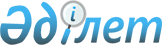 О размещении государственного образовательного заказа на подготовку кадров с высшим образованием на 2021-2022 учебный годПриказ Министра образования и науки Республики Казахстан от 3 августа 2021 года № 380. Зарегистрирован в Министерстве юстиции Республики Казахстан 4 августа 2021 года № 23862
      В соответствии с пунктом 2 постановления Правительства Республики Казахстан от 20 апреля 2021 года № 253 "Об утверждении государственного образовательного заказа на подготовку специалистов с высшим и послевузовским образованием, а также техническим и профессиональным, послесредним образованием в организациях образования, финансируемых из республиканского бюджета (за исключением организаций образования, осуществляющих подготовку специалистов для Вооруженных Сил Республики Казахстан, других войск и воинских формирований, а также специальных государственных органов), на 2021 - 2022, 2022 - 2023, 2023 - 2024 учебные годы", а также на основании протокола заседания Комиссии по размещению государственного образовательного заказа на подготовку кадров с высшим и послевузовским образованием, а также на подготовительные отделения вузов на 2021-2022 учебный год от 13 июля 2021 года № 2 ПРИКАЗЫВАЮ:
      1. Утвердить прилагаемые:
      1) перечень организаций высшего и (или) послевузовского образования, в которых размещается государственный образовательный заказ на подготовку кадров с высшим образованием на 2021 - 2022 учебный год по группам образовательных программ согласно приложению 1 к настоящему приказу;
      2) перечень организаций высшего и (или) послевузовского образования с указанием объема государственного образовательного заказа на подготовку кадров с высшим образованием по педагогическим группам образовательных программ на 2021 - 2022 учебный год согласно приложению 2 к настоящему приказу;
      3) перечень организаций высшего и (или) послевузовского образования с указанием объема государственного образовательного заказа на подготовку кадров с высшим образованием в рамках проекта "Мәңгілік ел жастары – индустрияға!" на 2021 - 2022 учебный год согласно приложению 3 к настоящему приказу.
      2. Департаменту высшего и послевузовского образования Министерства образования и науки Республики Казахстан в установленном законодательством Республики Казахстан порядке обеспечить:
      1) государственную регистрацию настоящего приказа в Министерстве юстиции Республики Казахстан;
      2) размещение настоящего приказа на интернет-ресурсе Министерства образования и науки Республики Казахстан после его официального опубликования;
      3) в течение десяти рабочих дней после государственной регистрации настоящего приказа представление в Юридический департамент Министерства образования и науки Республики Казахстан сведений об исполнении мероприятий, предусмотренных подпунктами 1) и 2) настоящего пункта.
      3. Контроль за исполнением настоящего приказа возложить на вице-министра образования и науки Республики Казахстан Ергалиева К.А.
      4. Настоящий приказ вводится в действие после дня его первого официального опубликования. Перечень организаций высшего и (или) послевузовского образования, в которых размещается государственный образовательный заказ на подготовку кадров с высшим образованием на 2021 - 2022 учебный год по группам образовательных программ Перечень организаций высшего и (или) послевузовского образования с указанием объема государственного образовательного заказа на подготовку кадров с высшим образованием по педагогическим группам образовательных программ на 2021 - 2022 учебный год
      Продолжение таблицы Перечень организаций высшего и (или) послевузовского образования с указанием объема государственного образовательного заказа на подготовку кадров с высшим образованием в рамках проекта "Мәңгілік ел жастары – индустрияға!" на 2021 - 2022 учебный год
      Продолжение таблицы
					© 2012. РГП на ПХВ «Институт законодательства и правовой информации Республики Казахстан» Министерства юстиции Республики Казахстан
				
      Министр образования и науки
Республики Казахстан 

А. Аймагамбетов
Приложение 1 к приказу
Министр образования и науки
Республики Казахстан
от 3 августа 2021 года № 380
B001 - Педагогика и психология
B001 - Педагогика и психология
Полное обучение
Полное обучение
№
Наименование организаций высшего и (или) послевузовского образования
1
Некоммерческое акционерное общество "Казахский национальный педагогический университет имени Абая"
2
Учреждение "Международный Казахско-Турецкий университет имени Ходжи Ахмеда Ясави"
3
Некоммерческое акционерное общество "Казахский национальный университет имени аль-Фараби"
4
Некоммерческое акционерное общество "Южно-Казахстанский университет имени М. Ауэзова"
5
Некоммерческое акционерное общество "Университет имени Шакарима города Семей"
6
Некоммерческое акционерное общество "Южно-Казахстанский государственный педагогический университет"
7
Некоммерческое акционерное общество "Кокшетауский университет Ш. Уалиханова"
8
Некоммерческое акционерное общество "Павлодарский педагогический университет"
9
Некоммерческое акционерное общество "Казахский национальный женский педагогический университет"
10
Некоммерческое акционерное общество "Костанайский региональный университет имени А. Байтурсынова"
11
Некоммерческое акционерное общество "Восточно-Казахстанский университет имени Сарсена Аманжолова"
12
Некоммерческое акционерное общество "Актюбинский региональный университет имени К. Жубанова"
13
Некоммерческое акционерное общество "Кызылординский университет имени Коркыт Ата"
14
Некоммерческое акционерное общество "Северо-Казахстанский университет имени Манаша Козыбаева"
15
Некоммерческое акционерное общество "Таразский региональный университет имени М.Х.Дулати"
16
Некоммерческое акционерное общество "Карагандинский университет имени академика Е.А. Букетова"
17
Некоммерческое акционерное общество "Жетысуский университет имени Ильяса Жансугурова"
18
Учреждение образования "Казахский гуманитарно-юридический инновационный университет"
19
Некоммерческое акционерное общество "Евразийский национальный университет имени Л.Н. Гумилева"
20
Некоммерческое акционерное общество "Атырауский университет имени Халела Досмухамедова"
21
Некоммерческое акционерное общество "Западно–Казахстанский университет имени Махамбета Утемисова"
22
Некоммерческое акционерное общество "Каспийский университет технологий и инжиниринга имени Ш. Есенова"
23
Учреждение "Университет имени Сулеймана Демиреля"
24
Товарищество с ограниченной ответственностью "Международный университет Астана"
25
Некоммерческое акционерное общество "Аркалыкский педагогический институт имени И. Алтынсарина"
B002 - Дошкольное обучение и воспитание
B002 - Дошкольное обучение и воспитание
№
Наименование организаций высшего и (или) послевузовского образования
1
Некоммерческое акционерное общество "Казахский национальный педагогический университет имени Абая"
2
Некоммерческое акционерное общество "Южно-Казахстанский государственный педагогический университет"
3
Некоммерческое акционерное общество "Павлодарский педагогический университет"
4
Некоммерческое акционерное общество "Таразский региональный университет имени М.Х.Дулати"
5
Некоммерческое акционерное общество "Карагандинский университет имени академика Е.А. Букетова"
6
Некоммерческое акционерное общество "Южно-Казахстанский университет имени М. Ауэзова"
7
Учреждение "Международный Казахско-Турецкий университет имени Ходжи Ахмеда Ясави"
8
Некоммерческое акционерное общество "Университет имени Шакарима города Семей"
9
Некоммерческое акционерное общество "Атырауский университет имени Халела Досмухамедова"
10
Некоммерческое акционерное общество "Жетысуский университет имени Ильяса Жансугурова"
11
Некоммерческое акционерное общество "Костанайский региональный университет имени А.Байтурсынова"
12
Некоммерческое акционерное общество "Кокшетауский университет Ш. Уалиханова"
13
Некоммерческое акционерное общество "Казахский национальный женский педагогический университет"
14
Некоммерческое акционерное общество "Восточно-Казахстанский университет имени Сарсена Аманжолова"
15
Некоммерческое акционерное общество "Северо-Казахстанский университет имени Манаша Козыбаева"
16
Некоммерческое акционерное общество "Актюбинский региональный университет имени К. Жубанова"
17
Некоммерческое акционерное общество "Кызылординский университет имени Коркыт Ата"
18
Некоммерческое акционерное общество "Евразийский национальный университет имени Л.Н. Гумилева"
19
Некоммерческое акционерное общество "Западно–Казахстанский университет имени Махамбета Утемисова"
20
Учреждение "Университет имени Сулеймана Демиреля"
21
 Закрытое акционерное общество "Жезказганский университет имени О.А. Байконурова"
22
Некоммерческое акционерное общество "Аркалыкский педагогический институт имени И. Алтынсарина"
23
Товарищество с ограниченной ответственностью "Международный университет Астана"
B003 - Педагогика и методика начального обучения
B003 - Педагогика и методика начального обучения
№
Наименование организаций высшего и (или) послевузовского образования
1
Некоммерческое акционерное общество "Казахский национальный педагогический университет имени Абая"
2
Учреждение "Международный Казахско-Турецкий университет имени Ходжи Ахмеда Ясави"
3
Некоммерческое акционерное общество "Таразский региональный университет имени М.Х.Дулати"
4
Учреждение образования "Казахский гуманитарно-юридический инновационный университет"
5
Некоммерческое акционерное общество "Университет имени Шакарима города Семей"
6
Некоммерческое акционерное общество "Атырауский университет имени Халела Досмухамедова"
7
Некоммерческое акционерное общество "Южно-Казахстанский государственный педагогический университет"
8
Некоммерческое акционерное общество "Казахский национальный женский педагогический университет"
9
Некоммерческое акционерное общество "Павлодарский педагогический университет"
10
Товарищество с ограниченной ответственностью "Казахстанско-Американский Свободный Университет"
11
Некоммерческое акционерное общество "Кокшетауский университет Ш. Уалиханова"
12
Некоммерческое акционерное общество "Костанайский региональный университет имени А.Байтурсынова"
13
Некоммерческое акционерное общество "Восточно-Казахстанский университет имени Сарсена Аманжолова"
14
Некоммерческое акционерное общество "Кызылординский университет имени Коркыт Ата"
15
Некоммерческое акционерное общество "Жетысуский университет имени Ильяса Жансугурова"
16
Некоммерческое акционерное общество "Северо-Казахстанский университет имени Манаша Козыбаева"
17
Некоммерческое акционерное общество "Актюбинский региональный университет имени К. Жубанова"
18
Некоммерческое акционерное общество "Карагандинский университет имени академика Е.А. Букетова"
19
Некоммерческое акционерное общество "Южно-Казахстанский университет имени М. Ауэзова"
20
Некоммерческое акционерное общество "Западно–Казахстанский университет имени Махамбета Утемисова"
21
 Закрытое акционерное общество "Жезказганский университет имени О.А. Байконурова"
22
Учреждение "Университет имени Сулеймана Демиреля"
23
Некоммерческое акционерное общество "Аркалыкский педагогический институт имени И. Алтынсарина"
24
Товарищество с ограниченной ответственностью "Международный университет Астана"
25
Некоммерческое акционерное общество "Каспийский университет технологий и инжиниринга имени Ш. Есенова"
B005 - Подготовка учителей физической культуры
B005 - Подготовка учителей физической культуры
№
Наименование организаций высшего и (или) послевузовского образования
1
Некоммерческое акционерное общество "Казахский национальный педагогический университет имени Абая"
2
Некоммерческое акционерное общество "Евразийский национальный университет имени Л.Н. Гумилева"
3
Учреждение "Международный Казахско-Турецкий университет имени Ходжи Ахмеда Ясави"
4
Некоммерческое акционерное общество "Казахский национальный университет имени аль-Фараби"
5
Некоммерческое акционерное общество "Южно-Казахстанский государственный педагогический университет"
6
Некоммерческое акционерное общество "Павлодарский педагогический университет"
7
Товарищество с ограниченной ответственностью "Казахстанско-Американский Свободный Университет"
8
Некоммерческое акционерное общество "Костанайский региональный университет имени А.Байтурсынова"
9
Некоммерческое акционерное общество "Кокшетауский университет Ш. Уалиханова"
10
Некоммерческое акционерное общество "Восточно-Казахстанский университет имени Сарсена Аманжолова"
11
Некоммерческое акционерное общество "Актюбинский региональный университет имени К. Жубанова"
12
Некоммерческое акционерное общество "Кызылординский университет имени Коркыт Ата"
13
Некоммерческое акционерное общество "Казахский национальный женский педагогический университет"
14
Некоммерческое акционерное общество "Северо-Казахстанский университет имени Манаша Козыбаева"
15
Некоммерческое акционерное общество "Таразский региональный университет имени М.Х.Дулати"
16
Некоммерческое акционерное общество "Жетысуский университет имени Ильяса Жансугурова"
17
Некоммерческое акционерное общество "Карагандинский университет имени академика Е.А. Букетова"
18
Некоммерческое акционерное общество "Южно-Казахстанский университет имени М. Ауэзова"
19
Негосударственное учреждение "Карагандинский университет Казпотребсоюза"
20
Учреждение образования "Казахский гуманитарно-юридический инновационный университет"
21
 Закрытое акционерное общество "Жезказганский университет имени О.А. Байконурова"
22
Некоммерческое акционерное общество "Университет имени Шакарима города Семей"
23
Акционерное общество "Казахская академия спорта и туризма"
24
Некоммерческое акционерное общество "Атырауский университет имени Халела Досмухамедова"
25
Некоммерческое акционерное общество "Западно–Казахстанский университет имени Махамбета Утемисова"
26
Некоммерческое акционерное общество "Каспийский университет технологий и инжиниринга имени Ш. Есенова"
27
Некоммерческое акционерное общество "Аркалыкский педагогический институт имени И. Алтынсарина"
B006 - Подготовка учителей музыки
B006 - Подготовка учителей музыки
№
Наименование организаций высшего и (или) послевузовского образования
1
Некоммерческое акционерное общество "Казахский национальный педагогический университет имени Абая"
2
Учреждение "Международный Казахско-Турецкий университет имени Ходжи Ахмеда Ясави"
3
Некоммерческое акционерное общество "Южно-Казахстанский государственный педагогический университет"
4
Некоммерческое акционерное общество "Костанайский региональный университет имени А.Байтурсынова"
5
Некоммерческое акционерное общество "Павлодарский педагогический университет"
6
Некоммерческое акционерное общество "Восточно-Казахстанский университет имени Сарсена Аманжолова"
7
Некоммерческое акционерное общество "Кызылординский университет имени Коркыт Ата"
8
Некоммерческое акционерное общество "Казахский национальный женский педагогический университет"
9
Некоммерческое акционерное общество "Северо-Казахстанский университет имени Манаша Козыбаева""
10
Некоммерческое акционерное общество "Актюбинский региональный университет имени К. Жубанова"
11
Некоммерческое акционерное общество "Таразский региональный университет имени М.Х.Дулати"
12
Некоммерческое акционерное общество "Жетысуский университет имени Ильяса Жансугурова"
13
Некоммерческое акционерное общество "Южно-Казахстанский университет имени М. Ауэзова"
14
Некоммерческое акционерное общество "Университет имени Шакарима города Семей"
15
Некоммерческое акционерное общество "Атырауский университет имени Халела Досмухамедова"
16
Некоммерческое акционерное общество "Западно–Казахстанский университет имени Махамбета Утемисова"
17
Некоммерческое акционерное общество "Аркалыкский педагогический институт имени И. Алтынсарина"
B009 - Подготовка учителей математики
B009 - Подготовка учителей математики
№
Наименование организаций высшего и (или) послевузовского образования
1
Некоммерческое акционерное общество "Казахский национальный педагогический университет имени Абая"
2
Учреждение "Международный Казахско-Турецкий университет имени Ходжи Ахмеда Ясави"
3
Некоммерческое акционерное общество "Павлодарский педагогический университет"
4
Некоммерческое акционерное общество "Казахский национальный женский педагогический университет"
5
Некоммерческое акционерное общество "Южно-Казахстанский университет имени М. Ауэзова"
6
Некоммерческое акционерное общество "Костанайский региональный университет имени А.Байтурсынова"
7
Некоммерческое акционерное общество "Университет имени Шакарима города Семей"
8
Некоммерческое акционерное общество Южно-Казахстанский государственный педагогический университет"
9
Некоммерческое акционерное общество "Атырауский университет имени Халела Досмухамедова"
10
Некоммерческое акционерное общество "Евразийский национальный университет имени Л.Н. Гумилева"
11
Некоммерческое акционерное общество "Актюбинский региональный университет имени К. Жубанова"
12
Некоммерческое акционерное общество "Восточно-Казахстанский университет имени Сарсена Аманжолова"
13
Некоммерческое акционерное общество "Кызылординский университет имени Коркыт Ата"
14
Некоммерческое акционерное общество "Карагандинский университет имени академика Е.А. Букетова"
15
Некоммерческое акционерное общество "Жетысуский университет имени Ильяса Жансугурова"
16
Некоммерческое акционерное общество "Таразский региональный университет имени М.Х.Дулати"
17
Некоммерческое акционерное общество "Кокшетауский университет Ш. Уалиханова"
18
Некоммерческое акционерное общество "Северо-Казахстанский университет имени Манаша Козыбаева"
19
Некоммерческое акционерное общество "Каспийский университет технологий и инжиниринга имени Ш. Есенова"
20
Учреждение "Университет имени Сулеймана Демиреля"
21
 Закрытое акционерное общество "Жезказганский университет имени О.А. Байконурова"
22
Некоммерческое акционерное общество "Аркалыкский педагогический институт имени И. Алтынсарина"
23
Некоммерческое акционерное общество "Западно–Казахстанский университет имени Махамбета Утемисова"
24
Товарищество с ограниченной ответственностью "Международный университет Астана"
B010 - Подготовка учителей физики
B010 - Подготовка учителей физики
№
Наименование организаций высшего и (или) послевузовского образования
1
Некоммерческое акционерное общество "Казахский национальный педагогический университет имени Абая"
2
Некоммерческое акционерное общество "Южно-Казахстанский государственный педагогический университет"
3
Некоммерческое акционерное общество "Кокшетауский университет Ш. Уалиханова"
4
Некоммерческое акционерное общество "Казахский национальный женский педагогический университет"
5
Некоммерческое акционерное общество "Таразский региональный университет имени М.Х.Дулати"
6
Учреждение "Международный Казахско-Турецкий университет имени Ходжи Ахмеда Ясави"
7
Некоммерческое акционерное общество "Университет имени Шакарима города Семей"
8
Некоммерческое акционерное общество "Карагандинский университет имени академика Е.А. Букетова"
9
Некоммерческое акционерное общество "Каспийский университет технологий и инжиниринга имени Ш. Есенова"
10
Некоммерческое акционерное общество "Актюбинский региональный университет имени К. Жубанова"
11
Некоммерческое акционерное общество "Восточно-Казахстанский университет имени Сарсена Аманжолова"
12
Некоммерческое акционерное общество "Павлодарский педагогический университет"
13
Некоммерческое акционерное общество "Костанайский региональный университет имени А.Байтурсынова"
14
Некоммерческое акционерное общество "Жетысуский университет имени Ильяса Жансугурова"
15
Некоммерческое акционерное общество "Кызылординский университет имени Коркыт Ата"
16
Некоммерческое акционерное общество "Северо-Казахстанский университет имени Манаша Козыбаева"
17
Некоммерческое акционерное общество "Евразийский национальный университет имени Л.Н. Гумилева"
18
Некоммерческое акционерное общество "Южно-Казахстанский университет имени М. Ауэзова"
19
Некоммерческое акционерное общество "Атырауский университет имени Халела Досмухамедова"
20
Некоммерческое акционерное общество "Западно–Казахстанский университет имени Махамбета Утемисова"
21
Учреждение "Университет имени Сулеймана Демиреля"
22
Некоммерческое акционерное общество "Аркалыкский педагогический институт имени И. Алтынсарина"
23
Товарищество с ограниченной ответственностью "Международный университет Астана"
B011 - Подготовка учителей информатики
B011 - Подготовка учителей информатики
№
Наименование организаций высшего и (или) послевузовского образования
1
Некоммерческое акционерное общество "Казахский национальный педагогический университет имени Абая"
2
Некоммерческое акционерное общество "Кокшетауский университет Ш. Уалиханова"
3
Некоммерческое акционерное общество "Таразский региональный университет имени М.Х.Дулати"
4
Некоммерческое акционерное общество "Актюбинский региональный университет имени К. Жубанова"
5
Некоммерческое акционерное общество "Южно-Казахстанский университет имени М. Ауэзова"
6
Учреждение "Международный Казахско-Турецкий университет имени Ходжи Ахмеда Ясави"
7
Некоммерческое акционерное общество "Костанайский региональный университет имени А.Байтурсынова"
8
Некоммерческое акционерное общество "Южно-Казахстанский государственный педагогический университет"
9
Некоммерческое акционерное общество "Университет имени Шакарима города Семей"
10
Некоммерческое акционерное общество "Павлодарский педагогический университет"
11
Некоммерческое акционерное общество "Казахский национальный женский педагогический университет"
12
Некоммерческое акционерное общество "Восточно-Казахстанский университет имени Сарсена Аманжолова"
13
Некоммерческое акционерное общество "Северо-Казахстанский университет имени Манаша Козыбаева"
14
Некоммерческое акционерное общество "Жетысуский университет имени Ильяса Жансугурова"
15
Некоммерческое акционерное общество "Евразийский национальный университет имени Л.Н. Гумилева"
16
Некоммерческое акционерное общество "Карагандинский университет имени академика Е.А. Букетова"
17
Некоммерческое акционерное общество "Кызылординский университет имени Коркыт Ата"
18
Некоммерческое акционерное общество "Атырауский университет имени Халела Досмухамедова"
19
Некоммерческое акционерное общество "Западно–Казахстанский университет имени Махамбета Утемисова"
20
Некоммерческое акционерное общество "Каспийский университет технологий и инжиниринга имени Ш. Есенова"
21
Товарищество с ограниченной ответственностью "Международный университет Астана"
22
Некоммерческое акционерное общество "Аркалыкский педагогический институт имени И. Алтынсарина"
B012 - Подготовка учителей химии
B012 - Подготовка учителей химии
№
Наименование организаций высшего и (или) послевузовского образования
1
Некоммерческое акционерное общество "Казахский национальный педагогический университет имени Абая"
2
Некоммерческое акционерное общество "Южно-Казахстанский государственный педагогический университет"
3
Некоммерческое акционерное общество "Кокшетауский университет Ш. Уалиханова"
4
Некоммерческое акционерное общество "Кызылординский университет имени Коркыт Ата"
5
Учреждение "Международный Казахско-Турецкий университет имени Ходжи Ахмеда Ясави"
6
Некоммерческое акционерное общество "Южно-Казахстанский университет имени М. Ауэзова"
7
Некоммерческое акционерное общество "Актюбинский региональный университет имени К. Жубанова"
8
Некоммерческое акционерное общество "Западно–Казахстанский университет имени Махамбета Утемисова"
9
Некоммерческое акционерное общество "Павлодарский педагогический университет"
10
Некоммерческое акционерное общество "Костанайский региональный университет имени А.Байтурсынова"
11
Некоммерческое акционерное общество "Казахский национальный женский педагогический университет"
12
Некоммерческое акционерное общество "Восточно-Казахстанский университет имени Сарсена Аманжолова"
13
Некоммерческое акционерное общество "Северо-Казахстанский университет имени Манаша Козыбаева"
14
Некоммерческое акционерное общество "Таразский региональный университет имени М.Х.Дулати"
15
Некоммерческое акционерное общество "Карагандинский университет имени академика Е.А. Букетова"
16
Некоммерческое акционерное общество "Атырауский университет имени Халела Досмухамедова"
17
Некоммерческое акционерное общество "Жетысуский университет имени Ильяса Жансугурова"
18
Учреждение образования "Казахский гуманитарно-юридический инновационный университет"
19
Некоммерческое акционерное общество "Университет имени Шакарима города Семей"
20
Некоммерческое акционерное общество "Аркалыкский педагогический институт имени И. Алтынсарина"
21
Учреждение "Университет имени Сулеймана Демиреля"
22
Товарищество с ограниченной ответственностью "Международный университет Астана"
23
Некоммерческое акционерное общество "Каспийский университет технологий и инжиниринга имени Ш. Есенова"
B013 - Подготовка учителей биологии
B013 - Подготовка учителей биологии
№
Наименование организаций высшего и (или) послевузовского образования
1
Некоммерческое акционерное общество "Казахский национальный педагогический университет имени Абая"
2
Некоммерческое акционерное общество "Южно-Казахстанский государственный педагогический университет"
3
Некоммерческое акционерное общество "Кызылординский университет имени Коркыт Ата"
4
Некоммерческое акционерное общество "Таразский региональный университет имени М.Х.Дулати"
5
Учреждение "Международный Казахско-Турецкий университет имени Ходжи Ахмеда Ясави"
6
Некоммерческое акционерное общество "Южно-Казахстанский университет имени М. Ауэзова"
7
Некоммерческое акционерное общество "Каспийский университет технологий и инжиниринга имени Ш. Есенова"
8
Некоммерческое акционерное общество "Жетысуский университет имени Ильяса Жансугурова"
9
Некоммерческое акционерное общество "Павлодарский педагогический университет"
10
Некоммерческое акционерное общество "Восточно-Казахстанский университет имени Сарсена Аманжолова"
11
Некоммерческое акционерное общество "Костанайский региональный университет имени А.Байтурсынова"
12
Некоммерческое акционерное общество "Кокшетауский университет Ш. Уалиханова"
13
Некоммерческое акционерное общество "Аркалыкский педагогический институт имени И. Алтынсарина"
14
Некоммерческое акционерное общество "Казахский национальный женский педагогический университет"
15
Некоммерческое акционерное общество "Северо-Казахстанский университет имени Манаша Козыбаева"
16
Некоммерческое акционерное общество "Актюбинский региональный университет имени К. Жубанова"
17
Некоммерческое акционерное общество "Карагандинский университет имени академика Е.А. Букетова"
18
Некоммерческое акционерное общество "Университет имени Шакарима города Семей"
19
Некоммерческое акционерное общество "Атырауский университет имени Халела Досмухамедова"
20
Некоммерческое акционерное общество "Западно–Казахстанский университет имени Махамбета Утемисова"
21
 Закрытое акционерное общество "Жезказганский университет имени О.А. Байконурова"
22
Товарищество с ограниченной ответственностью "Международный университет Астана"
B014 - Подготовка учителей географии
B014 - Подготовка учителей географии
№
Наименование организаций высшего и (или) послевузовского образования
1
Некоммерческое акционерное общество "Казахский национальный педагогический университет имени Абая"
2
Некоммерческое акционерное общество "Павлодарский педагогический университет"
3
Учреждение "Международный Казахско-Турецкий университет имени Ходжи Ахмеда Ясави"
4
Некоммерческое акционерное общество "Южно-Казахстанский государственный педагогический университет"
5
Некоммерческое акционерное общество "Костанайский региональный университет имени А.Байтурсынова"
6
Некоммерческое акционерное общество "Восточно-Казахстанский университет имени Сарсена Аманжолова"
7
Некоммерческое акционерное общество "Казахский национальный женский педагогический университет"
8
Некоммерческое акционерное общество "Актюбинский региональный университет имени К. Жубанова"
9
Некоммерческое акционерное общество "Таразский региональный университет имени М.Х.Дулати"
10
Некоммерческое акционерное общество "Кокшетауский университет Ш. Уалиханова"
11
Некоммерческое акционерное общество "Кызылординский университет имени Коркыт Ата"
12
Некоммерческое акционерное общество "Северо-Казахстанский университет имени Манаша Козыбаева"
13
Некоммерческое акционерное общество "Карагандинский университет имени академика Е.А. Букетова"
14
Учреждение образования "Казахский гуманитарно-юридический инновационный университет"
15
Некоммерческое акционерное общество "Южно-Казахстанский университет имени М. Ауэзова"
16
Некоммерческое акционерное общество "Жетысуский университет имени Ильяса Жансугурова"
17
Некоммерческое акционерное общество "Евразийский национальный университет имени Л.Н. Гумилева"
18
Некоммерческое акционерное общество "Университет имени Шакарима города Семей"
19
Некоммерческое акционерное общество "Атырауский университет имени Халела Досмухамедова"
20
Некоммерческое акционерное общество "Западно–Казахстанский университет имени Махамбета Утемисова"
21
Некоммерческое акционерное общество "Каспийский университет технологий и инжиниринга имени Ш. Есенова"
22
Некоммерческое акционерное общество "Аркалыкский педагогический институт имени И. Алтынсарина"
23
Товарищество с ограниченной ответственностью "Международный университет Астана"
B015 - Подготовка учителей по гуманитарным предметам
B015 - Подготовка учителей по гуманитарным предметам
№
Наименование организаций высшего и (или) послевузовского образования
1
Некоммерческое акционерное общество "Казахский национальный педагогический университет имени Абая"
2
Некоммерческое акционерное общество "Восточно-Казахстанский университет имени Сарсена Аманжолова"
3
Некоммерческое акционерное общество "Таразский региональный университет имени М.Х.Дулати"
4
Учреждение "Международный Казахско-Турецкий университет имени Ходжи Ахмеда Ясави"
5
Некоммерческое акционерное общество "Актюбинский региональный университет имени К. Жубанова"
6
Некоммерческое акционерное общество "Южно-Казахстанский государственный педагогический университет"
7
Некоммерческое акционерное общество "Университет имени Шакарима города Семей"
8
Некоммерческое акционерное общество "Костанайский региональный университет имени А.Байтурсынова"
9
Некоммерческое акционерное общество "Павлодарский педагогический университет"
10
Некоммерческое акционерное общество "Казахский национальный женский педагогический университет"
11
Некоммерческое акционерное общество "Северо-Казахстанский университет имени Манаша Козыбаева"
12
Некоммерческое акционерное общество "Жетысуский университет имени Ильяса Жансугурова"
13
Некоммерческое акционерное общество "Южно-Казахстанский университет имени М. Ауэзова"
14
Некоммерческое акционерное общество "Кокшетауский университет Ш. Уалиханова"
15
Некоммерческое акционерное общество "Карагандинский университет имени академика Е.А. Букетова"
16
Некоммерческое акционерное общество "Кызылординский университет имени Коркыт Ата"
17
Учреждение образования "Казахский гуманитарно-юридический инновационный университет"
18
Некоммерческое акционерное общество "Атырауский университет имени Халела Досмухамедова"
19
Некоммерческое акционерное общество "Западно–Казахстанский университет имени Махамбета Утемисова"
20
Товарищество с ограниченной ответственностью "Международный университет Астана"
21
Учреждение "Университет имени Сулеймана Демиреля"
22
Некоммерческое акционерное общество "Аркалыкский педагогический институт имени И. Алтынсарина"
23
Некоммерческое акционерное общество "Каспийский университет технологий и инжиниринга имени Ш. Есенова"
B016 - Подготовка учителей казахского языка и литературы
B016 - Подготовка учителей казахского языка и литературы
№
Наименование организаций высшего и (или) послевузовского образования
1
Некоммерческое акционерное общество "Казахский национальный педагогический университет имени Абая"
2
Учреждение "Международный Казахско-Турецкий университет имени Ходжи Ахмеда Ясави"
3
Некоммерческое акционерное общество "Южно-Казахстанский государственный педагогический университет"
4
Товарищество с ограниченной ответственностью "Казахстанско-Американский Свободный Университет"
5
Некоммерческое акционерное общество "Кызылординский университет имени Коркыт Ата"
6
Некоммерческое акционерное общество "Таразский региональный университет имени М.Х.Дулати"
7
Некоммерческое акционерное общество "Казахский национальный университет имени аль-Фараби"
8
Некоммерческое акционерное общество "Южно-Казахстанский университет имени М. Ауэзова"
9
 Закрытое акционерное общество "Жезказганский университет имени О.А. Байконурова"
10
Некоммерческое акционерное общество "Костанайский региональный университет имени А.Байтурсынова"
11
Некоммерческое акционерное общество "Казахский национальный женский педагогический университет"
12
Некоммерческое акционерное общество "Кокшетауский университет Ш. Уалиханова"
13
Некоммерческое акционерное общество "Восточно-Казахстанский университет имени Сарсена Аманжолова"
14
Некоммерческое акционерное общество "Актюбинский региональный университет имени К. Жубанова"
15
Некоммерческое акционерное общество "Евразийский национальный университет имени Л.Н. Гумилева"
16
Некоммерческое акционерное общество "Жетысуский университет имени Ильяса Жансугурова"
17
Некоммерческое акционерное общество "Павлодарский педагогический университет"
18
Некоммерческое акционерное общество "Северо-Казахстанский университет имени Манаша Козыбаева"
19
Некоммерческое акционерное общество "Карагандинский университет имени академика Е.А. Букетова"
20
Учреждение образования "Казахский гуманитарно-юридический инновационный университет"
21
Учреждение "Университет имени Сулеймана Демиреля"
22
Некоммерческое акционерное общество "Западно–Казахстанский университет имени Махамбета Утемисова"
23
Некоммерческое акционерное общество "Атырауский университет имени Халела Досмухамедова"
24
Некоммерческое акционерное общество "Каспийский университет технологий и инжиниринга имени Ш. Есенова"
25
Некоммерческое акционерное общество "Университет имени Шакарима города Семей"
26
Некоммерческое акционерное общество "Аркалыкский педагогический институт имени И. Алтынсарина"
B017 - Подготовка учителей русского языка и литературы
B017 - Подготовка учителей русского языка и литературы
№
Наименование организаций высшего и (или) послевузовского образования
1
Некоммерческое акционерное общество "Казахский национальный педагогический университет имени Абая"
2
Некоммерческое акционерное общество "Южно-Казахстанский государственный педагогический университет"
3
Некоммерческое акционерное общество "Казахский национальный университет имени аль-Фараби"
4
Некоммерческое акционерное общество "Таразский региональный университет имени М.Х.Дулати"
5
Учреждение "Международный Казахско-Турецкий университет имени Ходжи Ахмеда Ясави"
6
Некоммерческое акционерное общество "Южно-Казахстанский университет имени М. Ауэзова"
7
Некоммерческое акционерное общество "Западно–Казахстанский университет имени Махамбета Утемисова"
8
Некоммерческое акционерное общество "Костанайский региональный университет имени А.Байтурсынова"
9
Некоммерческое акционерное общество "Казахский национальный женский педагогический университет"
10
Некоммерческое акционерное общество "Павлодарский педагогический университет"
11
Товарищество с ограниченной ответственностью "Казахстанско-Американский Свободный Университет"
12
Некоммерческое акционерное общество "Северо-Казахстанский университет имени Манаша Козыбаева"
13
Некоммерческое акционерное общество "Восточно-Казахстанский университет имени Сарсена Аманжолова"
14
Некоммерческое акционерное общество "Кызылординский университет имени Коркыт Ата"
15
Некоммерческое акционерное общество "Кокшетауский университет Ш. Уалиханова"
16
Некоммерческое акционерное общество "Актюбинский региональный университет имени К. Жубанова"
17
Некоммерческое акционерное общество "Евразийский национальный университет имени Л.Н. Гумилева"
18
Некоммерческое акционерное общество "Жетысуский университет имени Ильяса Жансугурова"
19
Некоммерческое акционерное общество "Карагандинский университет имени академика Е.А. Букетова"
20
Некоммерческое акционерное общество "Каспийский университет технологий и инжиниринга имени Ш. Есенова"
21
 Закрытое акционерное общество "Жезказганский университет имени О.А. Байконурова"
22
Некоммерческое акционерное общество "Университет имени Шакарима города Семей"
23
Некоммерческое акционерное общество "Атырауский университет имени Халела Досмухамедова"
24
Товарищество с ограниченной ответственностью "Международный университет Астана"
25
Некоммерческое акционерное общество "Аркалыкский педагогический институт имени И. Алтынсарина"
B018 - Подготовка учителей иностранного языка
B018 - Подготовка учителей иностранного языка
№
Наименование организаций высшего и (или) послевузовского образования
1
Некоммерческое акционерное общество "Казахский национальный педагогический университет имени Абая"
2
Некоммерческое акционерное общество "Южно-Казахстанский государственный педагогический университет"
3
Товарищество с ограниченной ответственностью "Казахстанско-Американский Свободный Университет"
4
Некоммерческое акционерное общество "Кызылординский университет имени Коркыт Ата"
5
Частное учреждение "Частное учреждение "Египетский университет Исламской культуры "Нур-Мубарак"
6
Некоммерческое акционерное общество "Таразский региональный университет имени М.Х.Дулати"
7
Некоммерческое акционерное общество "Казахский национальный университет имени аль-Фараби"
8
Учреждение "Международный Казахско-Турецкий университет имени Ходжи Ахмеда Ясави"
9
Некоммерческое акционерное общество "Жетысуский университет имени Ильяса Жансугурова"
10
Учреждение образования "Казахский гуманитарно-юридический инновационный университет"
11
Некоммерческое акционерное общество "Южно-Казахстанский университет имени М. Ауэзова"
12
Некоммерческое акционерное общество "Университет имени Шакарима города Семей"
13
Некоммерческое акционерное общество "Кокшетауский университет Ш. Уалиханова"
14
Некоммерческое акционерное общество "Восточно-Казахстанский университет имени Сарсена Аманжолова"
15
Некоммерческое акционерное общество "Павлодарский педагогический университет"
16
Некоммерческое акционерное общество "Северо-Казахстанский университет имени Манаша Козыбаева""
17
Некоммерческое акционерное общество "Евразийский национальный университет имени Л.Н. Гумилева"
18
Акционерное общество "Казахский университет международных отношений и мировых языков имени Абылай хана""
19
Некоммерческое акционерное общество "Карагандинский университет имени академика Е.А. Букетова"
20
Некоммерческое акционерное общество "Актюбинский региональный университет имени К. Жубанова"
21
Некоммерческое акционерное общество "Казахский национальный женский педагогический университет"
22
Некоммерческое акционерное общество "Костанайский региональный университет имени А.Байтурсынова"
23
Учреждение "Университет имени Сулеймана Демиреля"
24
Некоммерческое акционерное общество "Атырауский университет имени Халела Досмухамедова"
25
 Закрытое акционерное общество "Жезказганский университет имени О.А. Байконурова"
26
Некоммерческое акционерное общество "Западно–Казахстанский университет имени Махамбета Утемисова"
27
Некоммерческое акционерное общество "Каспийский университет технологий и инжиниринга имени Ш. Есенова"
28
Некоммерческое акционерное общество "Аркалыкский педагогический институт имени И. Алтынсарина"
29
Товарищество с ограниченной ответственностью "Международный университет Астана"
B019 - Подготовка специалистов по социальной педагогике и самопознанию
B019 - Подготовка специалистов по социальной педагогике и самопознанию
№
Наименование организаций высшего и (или) послевузовского образования
1
Некоммерческое акционерное общество "Казахский национальный педагогический университет имени Абая"
2
Некоммерческое акционерное общество "Казахский национальный университет имени аль-Фараби"
3
Некоммерческое акционерное общество "Южно-Казахстанский государственный педагогический университет"
4
Некоммерческое акционерное общество "Павлодарский педагогический университет"
5
Некоммерческое акционерное общество "Кокшетауский университет Ш. Уалиханова"
6
Некоммерческое акционерное общество "Восточно-Казахстанский университет имени Сарсена Аманжолова"
7
Некоммерческое акционерное общество "Казахский национальный женский педагогический университет"
8
Некоммерческое акционерное общество "Северо-Казахстанский университет имени Манаша Козыбаева"
9
Некоммерческое акционерное общество "Таразский региональный университет имени М.Х.Дулати"
10
Некоммерческое акционерное общество "Актюбинский региональный университет имени К. Жубанова"
11
Некоммерческое акционерное общество "Евразийский национальный университет имени Л.Н. Гумилева"
12
Некоммерческое акционерное общество "Карагандинский университет имени академика Е.А. Букетова"
13
Учреждение "Университет имени Сулеймана Демиреля"
14
Некоммерческое акционерное общество "Западно–Казахстанский университет имени Махамбета Утемисова"
B020 - Специальная педагогика
B020 - Специальная педагогика
№
Наименование организаций высшего и (или) послевузовского образования
1
Некоммерческое акционерное общество "Казахский национальный педагогический университет имени Абая"
2
Некоммерческое акционерное общество "Южно-Казахстанский государственный педагогический университет"
3
Некоммерческое акционерное общество "Северо-Казахстанский университет имени Манаша Козыбаева"
4
Некоммерческое акционерное общество "Таразский региональный университет имени М.Х.Дулати"
5
Некоммерческое акционерное общество "Южно-Казахстанский университет имени М. Ауэзова"
6
Некоммерческое акционерное общество "Актюбинский региональный университет имени К. Жубанова"
7
Некоммерческое акционерное общество "Восточно-Казахстанский университет имени Сарсена Аманжолова"
8
Некоммерческое акционерное общество "Павлодарский педагогический университет"
9
Некоммерческое акционерное общество "Казахский национальный женский педагогический университет"
10
Некоммерческое акционерное общество "Костанайский региональный университет имени А.Байтурсынова"
11
Некоммерческое акционерное общество "Карагандинский университет имени академика Е.А. Букетова"
12
Некоммерческое акционерное общество "Жетысуский университет имени Ильяса Жансугурова"
13
Некоммерческое акционерное общество "Атырауский университет имени Халела Досмухамедова"
B021 - Исполнительское искусство
B021 - Исполнительское искусство
№
Наименование организаций высшего и (или) послевузовского образования
1
Учреждение "Международный Казахско-Турецкий университет имени Ходжи Ахмеда Ясави"
2
Некоммерческое акционерное общество "Торайгыров университет"
3
Некоммерческое акционерное общество "Атырауский университет имени Халела Досмухамедова"
4
Некоммерческое акционерное общество "Западно–Казахстанский университет имени Махамбета Утемисова"
B027 - Театральное искусство
B027 - Театральное искусство
№
Наименование организаций высшего и (или) послевузовского образования
1
Учреждение "Международный Казахско-Турецкий университет имени Ходжи Ахмеда Ясави"
2
Некоммерческое акционерное общество "Торайгыров университет"
3
Учреждение "Университет "Туран"
4
Некоммерческое акционерное общество "Южно-Казахстанский университет имени М. Ауэзова"
5
Некоммерческое акционерное общество "Западно–Казахстанский университет имени Махамбета Утемисова"
B028 - Хореография
B028 - Хореография
№
Наименование организаций высшего и (или) послевузовского образования
1
Некоммерческое акционерное общество "Казахский национальный педагогический университет имени Абая"
2
Учреждение "Международный Казахско-Турецкий университет имени Ходжи Ахмеда Ясави"
3
Некоммерческое акционерное общество "Казахский национальный женский педагогический университет"
4
Некоммерческое акционерное общество "Кызылординский университет имени Коркыт Ата"
5
Некоммерческое акционерное общество "Актюбинский региональный университет имени К. Жубанова"
6
Некоммерческое акционерное общество "Южно-Казахстанский университет имени М. Ауэзова"
7
Некоммерческое акционерное общество "Западно–Казахстанский университет имени Махамбета Утемисова"
B029 - Аудиовизуальные средства и медиа производство
B029 - Аудиовизуальные средства и медиа производство
№
Наименование организаций высшего и (или) послевузовского образования
1
Некоммерческое акционерное общество "Казахский национальный педагогический университет имени Абая"
2
Некоммерческое акционерное общество "Казахский национальный университет имени аль-Фараби"
3
Учреждение "Университет "Туран"
4
Некоммерческое акционерное общество "Евразийский национальный университет имени Л.Н. Гумилева"
B030 - Изобразительное искусство
B030 - Изобразительное искусство
№
Наименование организаций высшего и (или) послевузовского образования
1
Некоммерческое акционерное общество "Казахский национальный педагогический университет имени Абая"
2
Некоммерческое акционерное общество "Южно-Казахстанский университет имени М. Ауэзова"
B031 - Мода, дизайн
B031 - Мода, дизайн
№
Наименование организаций высшего и (или) послевузовского образования
1
Некоммерческое акционерное общество "Казахский национальный педагогический университет имени Абая"
2
Некоммерческое акционерное общество "Жетысуский университет имени Ильяса Жансугурова"
3
Некоммерческое акционерное общество "Южно-Казахстанский университет имени М. Ауэзова"
4
Учреждение "Международный Казахско-Турецкий университет имени Ходжи Ахмеда Ясави"
5
Некоммерческое акционерное общество "Казахский национальный университет имени аль-Фараби"
6
Некоммерческое акционерное общество "Южно-Казахстанский государственный педагогический университет"
7
Некоммерческое акционерное общество "Торайгыров университет""
8
Акционерное общество "Алматинский технологический университет"
9
Некоммерческое акционерное общество "Северо-Казахстанский университет имени Манаша Козыбаева"
10
Некоммерческое акционерное общество "Кызылординский университет имени Коркыт Ата"
11
Некоммерческое акционерное общество "Актюбинский региональный университет имени К. Жубанова"
12
Некоммерческое акционерное общество "Таразский региональный университет имени М.Х.Дулати"
13
Акционерное общество "Международная образовательная корпорация"
14
Некоммерческое акционерное общество "Кокшетауский университет Ш. Уалиханова"
15
Некоммерческое акционерное общество "Евразийский национальный университет имени Л.Н. Гумилева"
16
Некоммерческое акционерное общество "Карагандинский университет имени академика Е.А. Букетова"
17
Некоммерческое акционерное общество "Казахский национальный исследовательский технический университет имени К.И. Сатпаева"
18
Учреждение "Университет "Туран-Астана"
19
Некоммерческое акционерное общество "Рудненский индустриальный институт"
20
Некоммерческое акционерное общество "Атырауский университет имени Халела Досмухамедова"
21
Некоммерческое акционерное общество "Западно–Казахстанский университет имени Махамбета Утемисова"
22
Некоммерческое акционерное общество "Университет имени Шакарима города Семей"
23
Товарищество с ограниченной ответственностью "Международный университет Астана"
B032 - Философия и этика
B032 - Философия и этика
№
Наименование организаций высшего и (или) послевузовского образования
1
Некоммерческое акционерное общество "Казахский национальный университет имени аль-Фараби"
2
Некоммерческое акционерное общество "Евразийский национальный университет имени Л.Н. Гумилева"
3
Некоммерческое акционерное общество "Карагандинский университет имени академика Е.А. Букетова"
4
Некоммерческое акционерное общество "Южно-Казахстанский университет имени М. Ауэзова"
B033 - Религия и теология
B033 - Религия и теология
№
Наименование организаций высшего и (или) послевузовского образования
1
Некоммерческое акционерное общество "Казахский национальный университет имени аль-Фараби"
2
Учреждение "Международный Казахско-Турецкий университет имени Ходжи Ахмеда Ясави"
3
Некоммерческое акционерное общество "Восточно-Казахстанский университет имени Сарсена Аманжолова"
4
Частное учреждение "Частное учреждение "Египетский университет Исламской культуры "Нур-Мубарак"
5
Некоммерческое акционерное общество "Евразийский национальный университет имени Л.Н. Гумилева"
6
Некоммерческое акционерное общество "Карагандинский университет имени академика Е.А. Букетова"
B034 - История и археология
B034 - История и археология
№
Наименование организаций высшего и (или) послевузовского образования
1
Некоммерческое акционерное общество "Казахский национальный университет имени аль-Фараби"
2
Учреждение "Международный Казахско-Турецкий университет имени Ходжи Ахмеда Ясави"
3
Некоммерческое акционерное общество "Торайгыров университет""
4
Некоммерческое акционерное общество "Евразийский национальный университет имени Л.Н. Гумилева"
5
Некоммерческое акционерное общество "Костанайский региональный университет имени А.Байтурсынова"
6
Некоммерческое акционерное общество "Актюбинский региональный университет имени К. Жубанова"
7
Некоммерческое акционерное общество "Казахский национальный женский педагогический университет"
8
Некоммерческое акционерное общество "Кызылординский университет имени Коркыт Ата"
9
Некоммерческое акционерное общество "Таразский региональный университет имени М.Х.Дулати"
10
Некоммерческое акционерное общество "Южно-Казахстанский университет имени М. Ауэзова"
11
Некоммерческое акционерное общество "Карагандинский университет имени академика Е.А. Букетова"
12
Учреждение образования "Казахский гуманитарно-юридический инновационный университет"
13
Некоммерческое акционерное общество "Атырауский университет имени Халела Досмухамедова"
14
Некоммерческое акционерное общество "Университет имени Шакарима города Семей"
15
Товарищество с ограниченной ответственностью "Международный университет Астана"
16
Некоммерческое акционерное общество "Западно–Казахстанский университет имени Махамбета Утемисова"
B035 - Тюркология и востоковедение
B035 - Тюркология и востоковедение
№
Наименование организаций высшего и (или) послевузовского образования
1
Некоммерческое акционерное общество "Казахский национальный университет имени аль-Фараби"
2
Учреждение "Международный Казахско-Турецкий университет имени Ходжи Ахмеда Ясави"
3
Некоммерческое акционерное общество "Евразийский национальный университет имени Л.Н. Гумилева"
B036 - Переводческое дело
B036 - Переводческое дело
№
Наименование организаций высшего и (или) послевузовского образования
1
Некоммерческое акционерное общество "Казахский национальный педагогический университет имени Абая"
2
Товарищество с ограниченной ответственностью "Казахстанско-Американский Свободный Университет"
3
Некоммерческое акционерное общество "Торайгыров университет""
4
Некоммерческое акционерное общество "Костанайский региональный университет имени А.Байтурсынова"
5
Учреждение "Международный Казахско-Турецкий университет имени Ходжи Ахмеда Ясави"
6
Учреждение "Университет "Туран"
7
Некоммерческое акционерное общество "Карагандинский университет имени академика Е.А. Букетова"
8
Некоммерческое акционерное общество "Жетысуский университет имени Ильяса Жансугурова"
9
Некоммерческое акционерное общество "Казахский национальный университет имени аль-Фараби"
10
Учреждение "Университет "Туран-Астана"
11
Акционерное общество "Университет КАЗГЮУ имени М.С. Нарикбаева"
12
Некоммерческое акционерное общество "Южно-Казахстанский государственный педагогический университет"
13
Некоммерческое акционерное общество "Кокшетауский университет Ш. Уалиханова"
14
Некоммерческое акционерное общество "Восточно-Казахстанский университет имени Сарсена Аманжолова"
15
Акционерное общество "Казахский университет международных отношений и мировых языков имени Абылай хана"
16
Некоммерческое акционерное общество "Северо-Казахстанский университет имени Манаша Козыбаева"
17
Некоммерческое акционерное общество "Кызылординский университет имени Коркыт Ата"
18
Некоммерческое акционерное общество "Таразский региональный университет имени М.Х.Дулати"
19
Некоммерческое акционерное общество "Евразийский национальный университет имени Л.Н. Гумилева"
20
Некоммерческое акционерное общество "Актюбинский региональный университет имени К. Жубанова"
21
Некоммерческое акционерное общество "Казахский национальный женский педагогический университет"
22
Акционерное общество "Международная образовательная корпорация"
23
Некоммерческое акционерное общество "Университет имени Шакарима города Семей"
24
Учреждение "Университет имени Сулеймана Демиреля"
25
Некоммерческое акционерное общество "Атырауский университет имени Халела Досмухамедова"
26
Некоммерческое акционерное общество "Южно-Казахстанский университет имени М. Ауэзова"
27
Товарищество с ограниченной ответственностью "Международный университет Астана"
B037 - Филология
B037 - Филология
№
Наименование организаций высшего и (или) послевузовского образования
1
Некоммерческое акционерное общество "Казахский национальный педагогический университет имени Абая"
2
Учреждение "Международный Казахско-Турецкий университет имени Ходжи Ахмеда Ясави"
3
Некоммерческое акционерное общество "Казахский национальный университет имени аль-Фараби"
4
Некоммерческое акционерное общество "Кызылординский университет имени Коркыт Ата"
5
Некоммерческое акционерное общество "Таразский региональный университет имени М.Х.Дулати"
6
Учреждение образования "Казахский гуманитарно-юридический инновационный университет"
7
Некоммерческое акционерное общество "Казахский национальный женский педагогический университет"
8
Некоммерческое акционерное общество "Южно-Казахстанский университет имени М. Ауэзова"
9
Некоммерческое акционерное общество "Университет имени Шакарима города Семей"
10
Некоммерческое акционерное общество "Западно–Казахстанский университет имени Махамбета Утемисова"
11
Некоммерческое акционерное общество "Атырауский университет имени Халела Досмухамедова"
12
Некоммерческое акционерное общество "Торайгыров университет""
13
Некоммерческое акционерное общество "Южно-Казахстанский государственный педагогический университет""
14
Некоммерческое акционерное общество "Костанайский региональный университет имени А.Байтурсынова"
15
Некоммерческое акционерное общество "Актюбинский региональный университет имени К. Жубанова"
16
Некоммерческое акционерное общество "Жетысуский университет имени Ильяса Жансугурова"
17
Некоммерческое акционерное общество "Евразийский национальный университет имени Л.Н. Гумилева"
18
Некоммерческое акционерное общество "Кокшетауский университет Ш. Уалиханова"
19
Некоммерческое акционерное общество "Карагандинский университет имени академика Е.А. Букетова"
20
Учреждение "Университет имени Сулеймана Демиреля"
B038 - Социология
B038 - Социология
№
Наименование организаций высшего и (или) послевузовского образования
1
Некоммерческое акционерное общество "Казахский национальный педагогический университет имени Абая"
2
Некоммерческое акционерное общество "Казахский национальный университет имени аль-Фараби"
3
Акционерное общество "Университет НАРХОЗ"
4
Некоммерческое акционерное общество "Казахский национальный женский педагогический университет"
5
Некоммерческое акционерное общество "Евразийский национальный университет имени Л.Н. Гумилева"
6
Некоммерческое акционерное общество "Карагандинский университет имени академика Е.А. Букетова"
7
Некоммерческое акционерное общество "Западно–Казахстанский университет имени Махамбета Утемисова"
B039 - Культурология
B039 - Культурология
№
Наименование организаций высшего и (или) послевузовского образования
1
Некоммерческое акционерное общество "Казахский национальный педагогический университет имени Абая"
2
Некоммерческое акционерное общество "Казахский национальный университет имени аль-Фараби"
3
Некоммерческое акционерное общество "Торайгыров университет"
4
Некоммерческое акционерное общество "Евразийский национальный университет имени Л.Н. Гумилева"
B040 - Политология
B040 - Политология
№
Наименование организаций высшего и (или) послевузовского образования
1
Некоммерческое акционерное общество "Казахский национальный педагогический университет имени Абая"
2
Акционерное общество "Университет НАРХОЗ"
3
Некоммерческое акционерное общество "Казахский национальный университет имени аль-Фараби"
4
Некоммерческое акционерное общество "Западно–Казахстанский университет имени Махамбета Утемисова"
5
Некоммерческое акционерное общество Торайгыров университет""
6
Учреждение "Университет "Туран"
7
Некоммерческое акционерное общество "Восточно-Казахстанский университет имени Сарсена Аманжолова"
8
Некоммерческое акционерное общество "Евразийский национальный университет имени Л.Н. Гумилева"
9
Некоммерческое акционерное общество "Карагандинский университет имени академика Е.А. Букетова"
10
Некоммерческое акционерное общество "Южно-Казахстанский университет имени М. Ауэзова"
B041 - Психология
B041 - Психология
№
Наименование организаций высшего и (или) послевузовского образования
1
Некоммерческое акционерное общество "Казахский национальный педагогический университет имени Абая"
2
Некоммерческое акционерное общество "Казахский национальный университет имени аль-Фараби"
3
Некоммерческое акционерное общество "Торайгыров университет"
4
Товарищество с ограниченной ответственностью "Казахстанско-Американский Свободный Университет"
5
Некоммерческое акционерное общество "Восточно-Казахстанский университет имени Сарсена Аманжолова"
6
Некоммерческое акционерное общество "Таразский региональный университет имени М.Х.Дулати"
7
Акционерное общество "Университет НАРХОЗ"
8
Учреждение "Университет "Туран-Астана"
9
Некоммерческое акционерное общество "Университет имени Шакарима города Семей"
10
Акционерное общество "Университет КАЗГЮУ имени М.С. Нарикбаева"
11
Некоммерческое акционерное общество "Атырауский университет имени Халела Досмухамедова"
12
Учреждение "Университет "Туран"
13
Некоммерческое акционерное общество "Костанайский региональный университет имени А.Байтурсынова"
14
Некоммерческое акционерное общество "Казахский национальный женский педагогический университет"
15
Некоммерческое акционерное общество "Актюбинский региональный университет имени К. Жубанова"
16
Некоммерческое акционерное общество "Евразийский национальный университет имени Л.Н. Гумилева"
17
Учреждение образования "Казахский гуманитарно-юридический инновационный университет"
18
Некоммерческое акционерное общество "Карагандинский университет имени академика Е.А. Букетова"
19
Товарищество с ограниченной ответственностью "Университет международного бизнеса"
20
Некоммерческое акционерное общество "Южно-Казахстанский университет имени М. Ауэзова"
21
Товарищество с ограниченной ответственностью "Международный университет Астана"
B042 - Журналистика и репортерское дело
B042 - Журналистика и репортерское дело
№
Наименование организаций высшего и (или) послевузовского образования
1
Некоммерческое акционерное общество "Казахский национальный университет имени аль-Фараби"
2
Некоммерческое акционерное общество "Торайгыров университет"
3
Некоммерческое акционерное общество "Костанайский региональный университет имени А.Байтурсынова"
4
Некоммерческое акционерное общество "Евразийский национальный университет имени Л.Н. Гумилева"
5
Некоммерческое акционерное общество "Восточно-Казахстанский университет имени Сарсена Аманжолова"
6
Товарищество с ограниченной ответственностью "Казахстанско-Американский Свободный Университет"
7
Некоммерческое акционерное общество "Северо-Казахстанский университет имени Манаша Козыбаева"
8
Учреждение образования "Алматы Менеджмент Университет"
9
Некоммерческое акционерное общество "Карагандинский университет имени академика Е.А. Букетова"
10
Акционерное общество "Международный университет информационных технологий"
11
Некоммерческое акционерное общество "Атырауский университет имени Халела Досмухамедова"
12
Некоммерческое акционерное общество "Южно-Казахстанский университет имени М. Ауэзова"
13
Учреждение "Университет имени Сулеймана Демиреля"
14
Товарищество с ограниченной ответственностью "Astana IT University"
B043 - Библиотечное дело, обработка информации и архивное дело
B043 - Библиотечное дело, обработка информации и архивное дело
№
Наименование организаций высшего и (или) послевузовского образования
1
Некоммерческое акционерное общество "Казахский национальный университет имени аль-Фараби"
2
Некоммерческое акционерное общество "Торайгыров университет"
3
Товарищество с ограниченной ответственностью "Казахстанско-Американский Свободный Университет"
4
Некоммерческое акционерное общество "Казахский национальный женский педагогический университет"
5
Некоммерческое акционерное общество "Южно-Казахстанский университет имени М. Ауэзова"
6
Некоммерческое акционерное общество "Западно–Казахстанский университет имени Махамбета Утемисова"
B044 - Менеджмент и управление
B044 - Менеджмент и управление
№
Наименование организаций высшего и (или) послевузовского образования
1
Некоммерческое акционерное общество "Казахский национальный педагогический университет имени Абая"
2
Акционерное общество "Казахстанско-Британский технический университет"
3
Акционерное общество "Казахский агротехнический университет имени С.Сейфуллина"
4
Некоммерческое акционерное общество "Казахский национальный аграрный исследовательский университет""
5
Некоммерческое акционерное общество "Казахский национальный университет имени аль-Фараби"
6
Акционерное общество "Университет НАРХОЗ"
7
Некоммерческое акционерное общество "Кызылординский университет имени Коркыт Ата"
8
Некоммерческое акционерное общество "Рудненский индустриальный институт""
9
Учреждение "Международный Казахско-Турецкий университет имени Ходжи Ахмеда Ясави"
10
Некоммерческое акционерное общество "Южно-Казахстанский университет имени М. Ауэзова"
11
Некоммерческое акционерное общество "Карагандинский индустриальный университет"
12
Акционерное общество "Университет КАЗГЮУ имени М.С. Нарикбаева"
13
Некоммерческое акционерное общество "Торайгыров университет"
14
Некоммерческое акционерное общество "Евразийский национальный университет имени Л.Н. Гумилева"
15
Некоммерческое акционерное общество "Восточно-Казахстанский технический университет имени Д.Серикбаева"
16
Акционерное общество "Алматинский технологический университет"
17
Товарищество с ограниченной ответственностью "Казахстанско-Американский Свободный Университет"
18
Учреждение образования "Алматы Менеджмент Университет"
19
Некоммерческое акционерное общество "Актюбинский региональный университет имени К. Жубанова"
20
Некоммерческое акционерное общество "Костанайский региональный университет имени А.Байтурсынова"
21
Некоммерческое акционерное общество "Жетысуский университет имени Ильяса Жансугурова"
22
Некоммерческое акционерное общество "Таразский региональный университет имени М.Х.Дулати"
23
Некоммерческое акционерное общество "Карагандинский университет имени академика Е.А. Букетова"
24
Учреждение "Университет "Туран"
25
Некоммерческое акционерное общество "Восточно-Казахстанский университет имени Сарсена Аманжолова"
26
Некоммерческое акционерное общество "Западно-Казахстанский аграрно-технический университет имени Жангир хана"
27
Некоммерческое акционерное общество "Северо-Казахстанский университет имени Манаша Козыбаева"
28
Акционерное общество "Казахский университет международных отношений и мировых языков имени Абылай хана"
29
Негосударственное учреждение "Карагандинский университет Казпотребсоюза"
30
Товарищество с ограниченной ответственностью "Университет международного бизнеса"
31
Учреждение образования "Казахский гуманитарно-юридический инновационный университет"
32
Некоммерческое акционерное общество "Карагандинский технический университет"
33
Некоммерческое акционерное общество "Казахский национальный исследовательский технический университет имени К.И. Сатпаева"
34
Некоммерческое акционерное общество "Атырауский университет имени Халела Досмухамедова"
35
Учреждение "Университет "Туран-Астана"
36
Учреждение "Университет имени Сулеймана Демиреля"
37
Учреждение "Казахстанско-Немецкий университет в Алматы"
38
Акционерное общество "Международный университет информационных технологий"
39
Некоммерческое акционерное общество "Западно–Казахстанский университет имени Махамбета Утемисова"
40
Некоммерческое акционерное общество "Университет имени Шакарима города Семей"
41
Некоммерческое акционерное общество "Каспийский университет технологий и инжиниринга имени Ш. Есенова"
42
Некоммерческое акционерное общество "Атырауский университет нефти и газа имени Сафи Утебаева"
43
Товарищество с ограниченной ответственностью "Astana IT University"
44
Товарищество с ограниченной ответственностью "Международный университет Астана"
B045 - Аудит и налогообложение
B045 - Аудит и налогообложение
№
Наименование организаций высшего и (или) послевузовского образования
1
Некоммерческое акционерное общество "Казахский национальный педагогический университет имени Абая"
2
Акционерное общество "Казахстанско-Британский технический университет"
3
Акционерное общество "Казахский агротехнический университет имени С.Сейфуллина"
4
Некоммерческое акционерное общество "Казахский национальный аграрный исследовательский университет"
5
Акционерное общество "Алматинский технологический университет"
6
Акционерное общество "Университет НАРХОЗ"
7
Некоммерческое акционерное общество "Таразский региональный университет имени М.Х.Дулати"
8
Некоммерческое акционерное общество "Казахский национальный университет имени аль-Фараби"
9
Некоммерческое акционерное общество "Жетысуский университет имени Ильяса Жансугурова"
10
Учреждение "Международный Казахско-Турецкий университет имени Ходжи Ахмеда Ясави"
11
Учреждение образования "Казахский гуманитарно-юридический инновационный университет"
12
Некоммерческое акционерное общество "Университет имени Шакарима города Семей"
13
Акционерное общество "Университет КАЗГЮУ имени М.С. Нарикбаева"
14
Некоммерческое акционерное общество "Карагандинский индустриальный университет"
15
Некоммерческое акционерное общество "Атырауский университет имени Халела Досмухамедова"
16
Некоммерческое акционерное общество "Торайгыров университет"
17
Товарищество с ограниченной ответственностью "Казахстанско-Американский Свободный Университет"
18
Некоммерческое акционерное общество "Атырауский университет нефти и газа имени Сафи Утебаева"
19
Некоммерческое акционерное общество "Костанайский региональный университет имени А.Байтурсынова"
20
Некоммерческое акционерное общество "Восточно-Казахстанский технический университет имени Д.Серикбаева"
21
Некоммерческое акционерное общество "Кокшетауский университет Ш. Уалиханова"
22
Некоммерческое акционерное общество "Кызылординский университет имени Коркыт Ата"
23
Некоммерческое акционерное общество "Северо-Казахстанский университет имени Манаша Козыбаева"
24
Учреждение образования "Алматы Менеджмент Университет"
25
Некоммерческое акционерное общество "Актюбинский региональный университет имени К. Жубанова"
26
Учреждение "Университет "Туран"
27
Товарищество с ограниченной ответственностью "Университет международного бизнеса"
28
Некоммерческое акционерное общество "Западно-Казахстанский аграрно-технический университет имени Жангир хана"
29
Некоммерческое акционерное общество "Восточно-Казахстанский университет имени Сарсена Аманжолова"
30
Некоммерческое акционерное общество "Карагандинский университет имени академика Е.А. Букетова"
31
Некоммерческое акционерное общество "Евразийский национальный университет имени Л.Н. Гумилева"
32
Акционерное общество "Международная образовательная корпорация"
33
Негосударственное учреждение "Карагандинский университет Казпотребсоюза"
34
Некоммерческое акционерное общество "Карагандинский технический университет"
35
Учреждение "Университет "Туран-Астана"
36
Учреждение "Университет имени Сулеймана Демиреля"
37
Некоммерческое акционерное общество "Южно-Казахстанский университет имени М. Ауэзова"
38
Некоммерческое акционерное общество "Западно–Казахстанский университет имени Махамбета Утемисова"
39
Некоммерческое акционерное общество "Каспийский университет технологий и инжиниринга имени Ш. Есенова"
B046 - Финансы, экономика, банковское и страховое дело
B046 - Финансы, экономика, банковское и страховое дело
№
Наименование организаций высшего и (или) послевузовского образования
1
Акционерное общество "Казахстанско-Британский технический университет"
2
Акционерное общество "Казахский агротехнический университет имени С.Сейфуллина"
3
Некоммерческое акционерное общество "Кокшетауский университет Ш. Уалиханова"
4
Акционерное общество "Алматинский технологический университет"
5
Акционерное общество "Университет НАРХОЗ"
6
Некоммерческое акционерное общество "Кызылординский университет имени Коркыт Ата"
7
Учреждение "Международный Казахско-Турецкий университет имени Ходжи Ахмеда Ясави"
8
Акционерное общество "Международная образовательная корпорация""
9
Некоммерческое акционерное общество "Южно-Казахстанский университет имени М. Ауэзова"
10
Некоммерческое акционерное общество "Казахский национальный университет имени аль-Фараби"
11
Акционерное общество "Университет КАЗГЮУ имени М.С. Нарикбаева"
12
Учреждение "Университет "Туран-Астана"
13
Некоммерческое акционерное общество "Казахский национальный аграрный исследовательский университет"
14
Товарищество с ограниченной ответственностью "Казахстанско-Американский Свободный Университет"
15
Некоммерческое акционерное общество "Торайгыров университет""
16
Некоммерческое акционерное общество "Каспийский университет технологий и инжиниринга имени Ш. Есенова"
17
Некоммерческое акционерное общество "Восточно-Казахстанский технический университет имени Д.Серикбаева"
18
Некоммерческое акционерное общество "Костанайский региональный университет имени А.Байтурсынова"
19
Товарищество с ограниченной ответственностью "Университет международного бизнеса"
20
Некоммерческое акционерное общество "Северо-Казахстанский университет имени Манаша Козыбаева"
21
Учреждение образования "Алматы Менеджмент Университет"
22
Некоммерческое акционерное общество "Актюбинский региональный университет имени К. Жубанова"
23
Некоммерческое акционерное общество "Таразский региональный университет имени М.Х.Дулати"
24
Некоммерческое акционерное общество "Евразийский национальный университет имени Л.Н. Гумилева"
25
Учреждение "Университет "Туран"
26
Акционерное общество "Международный университет информационных технологий"
27
Некоммерческое акционерное общество "Карагандинский университет имени академика Е.А. Букетова"
28
Некоммерческое акционерное общество "Западно-Казахстанский аграрно-технический университет имени Жангир хана"
29
Некоммерческое акционерное общество "Восточно-Казахстанский университет имени Сарсена Аманжолова"
30
Негосударственное учреждение "Карагандинский университет Казпотребсоюза"
31
Учреждение образования "Казахский гуманитарно-юридический инновационный университет"
32
Учреждение "Университет имени Сулеймана Демиреля"
33
Некоммерческое акционерное общество "Жетысуский университет имени Ильяса Жансугурова"
34
 Закрытое акционерное общество "Жезказганский университет имени О.А. Байконурова"
35
Учреждение "Казахстанско-Немецкий университет в Алматы"
36
Некоммерческое акционерное общество "Атырауский университет имени Халела Досмухамедова"
37
Акционерное общество "Казахский университет международных отношений и мировых языков имени Абылай хана"
38
Некоммерческое акционерное общество "Западно–Казахстанский университет имени Махамбета Утемисова"
39
Некоммерческое акционерное общество "Казахский национальный исследовательский технический университет имени К.И. Сатпаева"
40
Некоммерческое акционерное общество "Карагандинский технический университет"
41
Товарищество с ограниченной ответственностью "Международный университет Астана"
B047 - Маркетинг и реклама
B047 - Маркетинг и реклама
№
Наименование организаций высшего и (или) послевузовского образования
1
Некоммерческое акционерное общество "Казахский национальный педагогический университет имени Абая"
2
Акционерное общество "Казахстанско-Британский технический университет"
3
Акционерное общество "Казахский агротехнический университет имени С.Сейфуллина"
4
Акционерное общество "Университет НАРХОЗ"
5
Некоммерческое акционерное общество "Казахский национальный университет имени аль-Фараби"
6
Учреждение "Университет "Туран"
7
Некоммерческое акционерное общество "Казахский национальный аграрный исследовательский университет"
8
Некоммерческое акционерное общество "Торайгыров университет"
9
Учреждение образования "Алматы Менеджмент Университет""
10
Некоммерческое акционерное общество "Восточно-Казахстанский технический университет имени Д.Серикбаева"
11
Некоммерческое акционерное общество "Костанайский региональный университет имени А.Байтурсынова"
12
Некоммерческое акционерное общество "Западно–Казахстанский университет имени Махамбета Утемисова"
13
Товарищество с ограниченной ответственностью "Университет международного бизнеса"
14
Негосударственное учреждение "Карагандинский университет Казпотребсоюза"
15
Акционерное общество "Казахский университет международных отношений и мировых языков имени Абылай хана"
16
Некоммерческое акционерное общество "Южно-Казахстанский университет имени М. Ауэзова"
17
Некоммерческое акционерное общество "Карагандинский университет имени академика Е.А. Букетова"
18
Учреждение "Казахстанско-Немецкий университет в Алматы"
19
Учреждение "Университет имени Сулеймана Демиреля"
20
Товарищество с ограниченной ответственностью "Международный университет Астана"
B048 - Трудовые навыки
B048 - Трудовые навыки
№
Наименование организаций высшего и (или) послевузовского образования
1
Акционерное общество "Университет НАРХОЗ"
B049 - Право
B049 - Право
№
Наименование организаций высшего и (или) послевузовского образования
1
Некоммерческое акционерное общество "Казахский национальный университет имени аль-Фараби"
2
Акционерное общество "Университет НАРХОЗ" 
3
Акционерное общество "Университет КАЗГЮУ имени М.С. Нарикбаева" 
4
Некоммерческое акционерное общество "Северо-Казахстанский университет имени Манаша Козыбаева"
5
Учреждение образования "Алматы Менеджмент Университет"
6
Некоммерческое акционерное общество "Актюбинский региональный университет имени К. Жубанова" 
7
Некоммерческое акционерное общество "Евразийский национальный университет имени Л.Н. Гумилева" 
8
Некоммерческое акционерное общество "Карагандинский университет имени академика Е.А. Букетова" 
9
Товарищество с ограниченной ответственностью "Университет международного бизнеса"
10
Учреждение "Университет имени Сулеймана Демиреля" 
11
Товарищество с ограниченной ответственностью "Международный университет Астана"
B050 - Биологические и смежные науки
B050 - Биологические и смежные науки
№
Наименование организаций высшего и (или) послевузовского образования
1
Некоммерческое акционерное общество "Казахский национальный педагогический университет имени Абая"
2
Учреждение "Международный Казахско-Турецкий университет имени Ходжи Ахмеда Ясави"
3
Некоммерческое акционерное общество "Казахский национальный аграрный исследовательский университет"
4
Акционерное общество "Казахский агротехнический университет имени С.Сейфуллина"
5
Некоммерческое акционерное общество "Медицинский университет Караганда"
6
Некоммерческое акционерное общество "Казахский национальный университет имени аль-Фараби"
7
Некоммерческое акционерное общество "Южно-Казахстанский университет имени М. Ауэзова"
8
Некоммерческое акционерное общество "Таразский региональный университет имени М.Х.Дулати"
9
Учреждение образования "Казахский гуманитарно-юридический инновационный университет"
10
Некоммерческое акционерное общество "Университет имени Шакарима города Семей"
11
Товарищество с ограниченной ответственностью "Казахстанский инженерно-технологический университет""
12
Некоммерческое акционерное общество "Торайгыров университет""
13
Некоммерческое акционерное общество "Южно-Казахстанский государственный педагогический университет"
14
Акционерное общество "Алматинский технологический университет"
15
Некоммерческое акционерное общество "Кокшетауский университет Ш. Уалиханова"
16
Некоммерческое акционерное общество "Евразийский национальный университет имени Л.Н. Гумилева"
17
Некоммерческое акционерное общество "Костанайский региональный университет имени А.Байтурсынова"
18
Некоммерческое акционерное общество "Восточно-Казахстанский университет имени Сарсена Аманжолова"
19
Некоммерческое акционерное общество "Актюбинский региональный университет имени К. Жубанова"
20
Некоммерческое акционерное общество "Казахский национальный исследовательский технический университет имени К.И. Сатпаева"
21
Некоммерческое акционерное общество "Карагандинский технический университет"
22
Некоммерческое акционерное общество "Карагандинский университет имени академика Е.А. Букетова"
23
Некоммерческое акционерное общество "Казахский национальный женский педагогический университет"
24
Некоммерческое акционерное общество "Северо-Казахстанский университет имени Манаша Козыбаева""
25
Некоммерческое акционерное общество "Атырауский университет имени Халела Досмухамедова"
26
Товарищество с ограниченной ответственностью "Международный университет Астана"
B051 - Окружающая среда
B051 - Окружающая среда
№
Наименование организаций высшего и (или) послевузовского образования
1
Некоммерческое акционерное общество "Казахский национальный педагогический университет имени Абая"
2
Акционерное общество "Казахский агротехнический университет имени С.Сейфуллина"
3
Некоммерческое акционерное общество "Костанайский региональный университет имени А.Байтурсынова"
4
Некоммерческое акционерное общество "Казахский национальный университет имени аль-Фараби"
5
Акционерное общество "Университет НАРХОЗ"
6
Некоммерческое акционерное общество "Кызылординский университет имени Коркыт Ата"
7
Некоммерческое акционерное общество "Актюбинский региональный университет имени К. Жубанова"
8
Некоммерческое акционерное общество "Таразский региональный университет имени М.Х.Дулати"
9
Учреждение "Международный Казахско-Турецкий университет имени Ходжи Ахмеда Ясави"
10
Некоммерческое акционерное общество "Южно-Казахстанский университет имени М. Ауэзова"
11
Некоммерческое акционерное общество "Карагандинский университет имени академика Е.А. Букетова"
12
Негосударственное учреждение "Карагандинский университет Казпотребсоюза"
13
Некоммерческое акционерное общество "Западно-Казахстанский аграрно-технический университет имени Жангир хана"
14
Некоммерческое акционерное общество "Казахский национальный аграрный исследовательский университет"
15
Некоммерческое акционерное общество "Некоммерческое акционерное общество "Торайгыров университет"
16
Некоммерческое акционерное общество "Западно–Казахстанский университет имени Махамбета Утемисова"
17
Некоммерческое акционерное общество "Евразийский национальный университет имени Л.Н. Гумилева"
18
Некоммерческое акционерное общество "Восточно-Казахстанский университет имени Сарсена Аманжолова"
19
Некоммерческое акционерное общество "Северо-Казахстанский университет имени Манаша Козыбаева"
20
Акционерное общество "Алматинский технологический университет"
21
Некоммерческое акционерное общество "Жетысуский университет имени Ильяса Жансугурова"
22
Некоммерческое акционерное общество "Кокшетауский университет Ш. Уалиханова"
23
Некоммерческое акционерное общество "Казахский национальный исследовательский технический университет имени К.И. Сатпаева"
24
Некоммерческое акционерное общество "Университет имени Шакарима города Семей"
25
Некоммерческое акционерное общество "Атырауский университет имени Халела Досмухамедова"
26
Некоммерческое акционерное общество "Каспийский университет технологий и инжиниринга имени Ш. Есенова"
27
Товарищество с ограниченной ответственностью "Международный университет Астана"
B052 - Наука о земле
B052 - Наука о земле
№
Наименование организаций высшего и (или) послевузовского образования
1
Некоммерческое акционерное общество "Казахский национальный педагогический университет имени Абая"
2
Некоммерческое акционерное общество "Казахский национальный университет имени аль-Фараби"
3
Некоммерческое акционерное общество "Казахский национальный исследовательский технический университет имени К.И. Сатпаева"
4
Некоммерческое акционерное общество "Торайгыров университет"
5
Некоммерческое акционерное общество "Северо-Казахстанский университет имени Манаша Козыбаева""
6
Некоммерческое акционерное общество "Восточно-Казахстанский университет имени Сарсена Аманжолова"
7
Некоммерческое акционерное общество "Таразский региональный университет имени М.Х.Дулати"
8
Некоммерческое акционерное общество "Евразийский национальный университет имени Л.Н. Гумилева"
9
Некоммерческое акционерное общество "Карагандинский университет имени академика Е.А. Букетова"
10
Некоммерческое акционерное общество "Южно-Казахстанский университет имени М. Ауэзова"
11
Некоммерческое акционерное общество "Западно–Казахстанский университет имени Махамбета Утемисова"
B053 - Химия
B053 - Химия
№
Наименование организаций высшего и (или) послевузовского образования
1
Некоммерческое акционерное общество "Казахский национальный педагогический университет имени Абая"
2
Некоммерческое акционерное общество "Костанайский региональный университет имени А.Байтурсынова"
3
Некоммерческое акционерное общество "Казахский национальный университет имени аль-Фараби"
4
Некоммерческое акционерное общество "Торайгыров университет"
5
Некоммерческое акционерное общество "Казахский национальный женский педагогический университет"
6
Некоммерческое акционерное общество "Южно-Казахстанский университет имени М. Ауэзова"
7
Некоммерческое акционерное общество "Актюбинский региональный университет имени К. Жубанова"
8
Некоммерческое акционерное общество "Таразский региональный университет имени М.Х.Дулати"
9
Некоммерческое акционерное общество "Университет имени Шакарима города Семей"
10
Некоммерческое акционерное общество "Восточно-Казахстанский университет имени Сарсена Аманжолова"
11
Некоммерческое акционерное общество "Евразийский национальный университет имени Л.Н. Гумилева"
12
Некоммерческое акционерное общество "Карагандинский университет имени академика Е.А. Букетова"
13
Некоммерческое акционерное общество "Северо-Казахстанский университет имени Манаша Козыбаева"
14
Некоммерческое акционерное общество "Атырауский университет имени Халела Досмухамедова"
15
Некоммерческое акционерное общество "Западно–Казахстанский университет имени Махамбета Утемисова"
B054 - Физика
B054 - Физика
№
Наименование организаций высшего и (или) послевузовского образования
1
Некоммерческое акционерное общество "Казахский национальный университет имени аль-Фараби"
2
Некоммерческое акционерное общество "Казахский национальный педагогический университет имени Абая"
3
Учреждение "Международный Казахско-Турецкий университет имени Ходжи Ахмеда Ясави"
4
Некоммерческое акционерное общество "Евразийский национальный университет имени Л.Н. Гумилева"
5
Некоммерческое акционерное общество "Костанайский региональный университет имени А.Байтурсынова"
6
Некоммерческое акционерное общество "Южно-Казахстанский университет имени М. Ауэзова"
7
Некоммерческое акционерное общество "Восточно-Казахстанский технический университет имени Д.Серикбаева"
8
Некоммерческое акционерное общество "Таразский региональный университет имени М.Х.Дулати"
9
Некоммерческое акционерное общество "Актюбинский региональный университет имени К. Жубанова"
10
Некоммерческое акционерное общество "Восточно-Казахстанский университет имени Сарсена Аманжолова"
11
Некоммерческое акционерное общество "Торайгыров университет""
12
Некоммерческое акционерное общество "Северо-Казахстанский университет имени Манаша Козыбаева""
13
Некоммерческое акционерное общество "Кокшетауский университет Ш. Уалиханова"
14
Некоммерческое акционерное общество "Карагандинский университет имени академика Е.А. Букетова"
15
Некоммерческое акционерное общество "Университет имени Шакарима города Семей"
16
Некоммерческое акционерное общество "Атырауский университет имени Халела Досмухамедова"
B055 - Математика и статистика
B055 - Математика и статистика
№
Наименование организаций высшего и (или) послевузовского образования
1
Некоммерческое акционерное общество "Казахский национальный педагогический университет имени Абая"
2
Некоммерческое акционерное общество "Торайгыров университет"
3
Некоммерческое акционерное общество "Казахский национальный университет имени аль-Фараби"
4
Некоммерческое акционерное общество "Евразийский национальный университет имени Л.Н. Гумилева"
5
Некоммерческое акционерное общество "Таразский региональный университет имени М.Х.Дулати"
6
Акционерное общество "Университет НАРХОЗ"
7
Учреждение "Международный Казахско-Турецкий университет имени Ходжи Ахмеда Ясави"
8
Некоммерческое акционерное общество "Атырауский университет имени Халела Досмухамедова"
9
Некоммерческое акционерное общество "Костанайский региональный университет имени А.Байтурсынова"
10
Некоммерческое акционерное общество "Карагандинский университет имени академика Е.А. Букетова"
11
Некоммерческое акционерное общество "Актюбинский региональный университет имени К. Жубанова"
12
Некоммерческое акционерное общество "Восточно-Казахстанский университет имени Сарсена Аманжолова"
13
Некоммерческое акционерное общество "Южно-Казахстанский университет имени М. Ауэзова"
14
Учреждение "Университет имени Сулеймана Демиреля"
15
Некоммерческое акционерное общество "Университет имени Шакарима города Семей"
B056 - Механика
B056 - Механика
№
Наименование организаций высшего и (или) послевузовского образования
1
Некоммерческое акционерное общество "Казахский национальный университет имени аль-Фараби"
2
Некоммерческое акционерное общество "Торайгыров университет""
3
Некоммерческое акционерное общество "Евразийский национальный университет имени Л.Н. Гумилева"
4
Некоммерческое акционерное общество "Карагандинский университет имени академика Е.А. Букетова"
B057 - Информационные технологии
B057 - Информационные технологии
№
Наименование организаций высшего и (или) послевузовского образования
1
Акционерное общество "Казахстанско-Британский технический университет"
2
Некоммерческое акционерное общество "Алматинский университет энергетики и связи имени Гумарбека Даукеева"
3
Акционерное общество "Казахский агротехнический университет имени С.Сейфуллина"
4
Некоммерческое акционерное общество "Казахский национальный аграрный исследовательский университет"
5
Некоммерческое акционерное общество "Торайгыров университет""
6
Товарищество с ограниченной ответственностью "Казахстанско-Американский Свободный Университет""
7
Некоммерческое акционерное общество "Казахский национальный университет имени аль-Фараби"
8
Некоммерческое акционерное общество "Кокшетауский университет Ш. Уалиханова"
9
Акционерное общество "Университет НАРХОЗ"
10
Учреждение "Международный Казахско-Турецкий университет имени Ходжи Ахмеда Ясави"
11
Некоммерческое акционерное общество "Евразийский национальный университет имени Л.Н. Гумилева"
12
Некоммерческое акционерное общество "Атырауский университет нефти и газа имени Сафи Утебаева"
13
Некоммерческое акционерное общество "Костанайский региональный университет имени А.Байтурсынова"
14
Некоммерческое акционерное общество "Восточно-Казахстанский университет имени Сарсена Аманжолова"
15
Некоммерческое акционерное общество "Восточно-Казахстанский технический университет имени Д.Серикбаева"
16
Акционерное общество "Алматинский технологический университет"
17
Некоммерческое акционерное общество "Кызылординский университет имени Коркыт Ата"
18
Некоммерческое акционерное общество "Казахский национальный женский педагогический университет"
19
Некоммерческое акционерное общество "Северо-Казахстанский университет имени Манаша Козыбаева"
20
Акционерное общество "Международный университет информационных технологий"
21
Учреждение образования "Алматы Менеджмент Университет"
22
Некоммерческое акционерное общество "Таразский региональный университет имени М.Х.Дулати"
23
Некоммерческое акционерное общество "Актюбинский региональный университет имени К. Жубанова"
24
Товарищество с ограниченной ответственностью "Казахстанский инженерно-технологический университет"
25
Некоммерческое акционерное общество "Южно-Казахстанский университет имени М. Ауэзова"
26
Некоммерческое акционерное общество "Рудненский индустриальный институт"
27
Некоммерческое акционерное общество "Жетысуский университет имени Ильяса Жансугурова"
28
Некоммерческое акционерное общество "Карагандинский университет имени академика Е.А. Букетова"
29
Учреждение "Университет "Туран"
30
Некоммерческое акционерное общество "Казахский национальный исследовательский технический университет имени К.И. Сатпаева"
31
Учреждение "Университет имени Сулеймана Демиреля"
32
Негосударственное учреждение "Карагандинский университет Казпотребсоюза"
33
Учреждение образования "Казахский гуманитарно-юридический инновационный университет"
34
Товарищество с ограниченной ответственностью "Университет международного бизнеса"
35
Некоммерческое акционерное общество "Карагандинский технический университет"
36
Некоммерческое акционерное общество "Западно-Казахстанский аграрно-технический университет имени Жангир хана"
37
Некоммерческое акционерное общество "Университет имени Шакарима города Семей"
38
Учреждение "Университет "Туран-Астана"
39
Некоммерческое акционерное общество "Карагандинский индустриальный университет"
40
Товарищество с ограниченной ответственностью "Astana IT University"
41
Некоммерческое акционерное общество "Атырауский университет имени Халела Досмухамедова"
42
Учреждение "Казахстанско-Немецкий университет в Алматы"
43
Некоммерческое акционерное общество "Каспийский университет технологий и инжиниринга имени Ш. Есенова"
44
Некоммерческое акционерное общество "Западно–Казахстанский университет имени Махамбета Утемисова"
45
Товарищество с ограниченной ответственностью "Международный университет Астана"
B058 - Информационная безопасность
B058 - Информационная безопасность
№
Наименование организаций высшего и (или) послевузовского образования
1
Некоммерческое акционерное общество "Алматинский университет энергетики и связи имени Гумарбека Даукеева"
2
Некоммерческое акционерное общество "Казахский национальный университет имени аль-Фараби"
3
Некоммерческое акционерное общество "Евразийский национальный университет имени Л.Н. Гумилева"
4
Некоммерческое акционерное общество "Казахский национальный исследовательский технический университет имени К.И. Сатпаева"
5
Акционерное общество "Международный университет информационных технологий"
6
Некоммерческое акционерное общество "Карагандинский технический университет"
7
Товарищество с ограниченной ответственностью "Astana IT University"
B059 - Коммуникации и коммуникационные технологии
B059 - Коммуникации и коммуникационные технологии
№
Наименование организаций высшего и (или) послевузовского образования
1
Некоммерческое акционерное общество "Алматинский университет энергетики и связи имени Гумарбека Даукеева"
2
Акционерное общество "Казахский агротехнический университет имени С.Сейфуллина"
3
Некоммерческое акционерное общество "Казахский национальный университет имени аль-Фараби"
4
Некоммерческое акционерное общество "Таразский региональный университет имени М.Х.Дулати"
5
Некоммерческое акционерное общество "Торайгыров университет"
6
Некоммерческое акционерное общество "Северо-Казахстанский университет имени Манаша Козыбаева"
7
Некоммерческое акционерное общество "Восточно-Казахстанский технический университет имени Д.Серикбаева"
8
Акционерное общество "Международная образовательная корпорация"
9
Учреждение "Университет "Туран"
10
Некоммерческое акционерное общество "Карагандинский университет имени академика Е.А. Букетова"
11
Некоммерческое акционерное общество "Южно-Казахстанский университет имени М. Ауэзова"
12
Некоммерческое акционерное общество "Карагандинский технический университет"
13
Некоммерческое акционерное общество "Казахский национальный исследовательский технический университет имени К.И. Сатпаева"
14
Некоммерческое акционерное общество "Евразийский национальный университет имени Л.Н. Гумилева"
15
Акционерное общество "Международный университет информационных технологий"
16
Товарищество с ограниченной ответственностью "Казахстанский инженерно-технологический университет"
17
Акционерное общество "Академия логистики и транспорта"
18
Товарищество с ограниченной ответственностью "Astana IT University"
B060 - Химическая инженерия и процессы
B060 - Химическая инженерия и процессы
№
Наименование организаций высшего и (или) послевузовского образования
1
Акционерное общество "Казахстанско-Британский технический университет"
2
Некоммерческое акционерное общество "Казахский национальный университет имени аль-Фараби"
3
Акционерное общество "Алматинский технологический университет"
4
Некоммерческое акционерное общество "Карагандинский технический университет"
5
Некоммерческое акционерное общество "Западно-Казахстанский аграрно-технический университет имени Жангир хана"
6
Некоммерческое акционерное общество "Карагандинский индустриальный университет"
7
Некоммерческое акционерное общество "Актюбинский региональный университет имени К. Жубанова"
8
Некоммерческое акционерное общество "Каспийский университет технологий и инжиниринга имени Ш. Есенова"
9
Некоммерческое акционерное общество "Торайгыров университет""
10
Некоммерческое акционерное общество "Атырауский университет нефти и газа имени Сафи Утебаева"
11
Некоммерческое акционерное общество "Карагандинский университет имени академика Е.А. Букетова"
12
Некоммерческое акционерное общество "Южно-Казахстанский университет имени М. Ауэзова"
13
Некоммерческое акционерное общество "Казахский национальный исследовательский технический университет имени К.И. Сатпаева"
14
Некоммерческое акционерное общество "Кызылординский университет имени Коркыт Ата"
15
Некоммерческое акционерное общество "Таразский региональный университет имени М.Х.Дулати"
16
Некоммерческое акционерное общество "Атырауский университет имени Халела Досмухамедова"
B061 - Материаловедение и технологии
B061 - Материаловедение и технологии
№
Наименование организаций высшего и (или) послевузовского образования
1
Некоммерческое акционерное общество "Казахский национальный университет имени аль-Фараби"
2
Акционерное общество "Казахстанско-Британский технический университет"
3
Некоммерческое акционерное общество "Казахский национальный исследовательский технический университет имени К.И. Сатпаева"
4
Некоммерческое акционерное общество "Карагандинский технический университет"
5
Некоммерческое акционерное общество "Таразский региональный университет имени М.Х.Дулати"
6
Некоммерческое акционерное общество "Карагандинский индустриальный университет"
B062 - Электротехника и энергетика
B062 - Электротехника и энергетика
№
Наименование организаций высшего и (или) послевузовского образования
1
Некоммерческое акционерное общество "Казахский национальный университет имени аль-Фараби"
2
Некоммерческое акционерное общество "Алматинский университет энергетики и связи имени Гумарбека Даукеева"
3
Учреждение "Международный Казахско-Турецкий университет имени Ходжи Ахмеда Ясави"
4
Акционерное общество "Казахский агротехнический университет имени С.Сейфуллина"
5
Некоммерческое акционерное общество "Костанайский региональный университет имени А.Байтурсынова"
6
Некоммерческое акционерное общество "Кызылординский университет имени Коркыт Ата"
7
Некоммерческое акционерное общество "Таразский региональный университет имени М.Х.Дулати"
8
Учреждение образования "Казахский гуманитарно-юридический инновационный университет"
9
Некоммерческое акционерное общество "Казахский национальный аграрный исследовательский университет""
10
Некоммерческое акционерное общество "Восточно-Казахстанский технический университет имени Д.Серикбаева"
11
Акционерное общество "Академия логистики и транспорта"
12
Некоммерческое акционерное общество "Торайгыров университет"
13
Некоммерческое акционерное общество "Атырауский университет нефти и газа имени Сафи Утебаева"
14
Некоммерческое акционерное общество "Каспийский университет технологий и инжиниринга имени Ш. Есенова"
15
Некоммерческое акционерное общество "Южно-Казахстанский университет имени М. Ауэзова"
16
Некоммерческое акционерное общество "Университет имени Шакарима города Семей"
17
Некоммерческое акционерное общество "Северо-Казахстанский университет имени Манаша Козыбаева"
18
Некоммерческое акционерное общество "Рудненский индустриальный институт"
19
Некоммерческое акционерное общество "Карагандинский университет имени академика Е.А. Букетова"
20
Некоммерческое акционерное общество "Карагандинский технический университет"
21
 Некоммерческое акционерное общество "Актюбинский региональный университет имени К. Жубанова"
22
Некоммерческое акционерное общество "Казахский национальный исследовательский технический университет имени К.И. Сатпаева"
23
Некоммерческое акционерное общество "Западно-Казахстанский аграрно-технический университет имени Жангир хана"
24
Некоммерческое акционерное общество "Карагандинский индустриальный университет"
25
Учреждение "Казахстанско-Немецкий университет в Алматы"
26
Некоммерческое акционерное общество "Евразийский национальный университет имени Л.Н. Гумилева"
27
 Закрытое акционерное общество "Жезказганский университет имени О.А. Байконурова"
B063 - Электротехника и автоматизация
B063 - Электротехника и автоматизация
№
Наименование организаций высшего и (или) послевузовского образования
1
Акционерное общество "Казахстанско-Британский технический университет"
2
Некоммерческое акционерное общество "Алматинский университет энергетики и связи имени Гумарбека Даукеева"
3
Учреждение "Международный Казахско-Турецкий университет имени Ходжи Ахмеда Ясави"
4
Акционерное общество "Казахский агротехнический университет имени С.Сейфуллина"
5
Акционерное общество "Алматинский технологический университет"
6
Некоммерческое акционерное общество "Таразский региональный университет имени М.Х.Дулати"
7
Некоммерческое акционерное общество "Казахский национальный университет имени аль-Фараби"
8
Некоммерческое акционерное общество "Южно-Казахстанский университет имени М. Ауэзова"
9
Некоммерческое акционерное общество "Карагандинский технический университет"
10
Некоммерческое акционерное общество "Университет имени Шакарима города Семей"
11
Акционерное общество "Академия логистики и транспорта"
12
Некоммерческое акционерное общество "Торайгыров университет"
13
Некоммерческое акционерное общество "Атырауский университет нефти и газа имени Сафи Утебаева"
14
Некоммерческое акционерное общество "Казахский национальный аграрный исследовательский университет"
15
Некоммерческое акционерное общество "Восточно-Казахстанский технический университет имени Д. Серикбаева"
16
Некоммерческое акционерное общество "Казахский национальный исследовательский технический университет имени К.И. Сатпаева"
17
Некоммерческое акционерное общество "Евразийский национальный университет имени Л.Н. Гумилева"
18
Некоммерческое акционерное общество "Рудненский индустриальный институт"
19
Некоммерческое акционерное общество "Карагандинский университет имени академика Е.А. Букетова"
20
Некоммерческое акционерное общество "Карагандинский индустриальный университет"
21
 Закрытое акционерное общество "Жезказганский университет имени О.А. Байконурова"
B064 - Механика и металлообработка
B064 - Механика и металлообработка
№
Наименование организаций высшего и (или) послевузовского образования
1
Некоммерческое акционерное общество "Алматинский университет энергетики и связи имени Гумарбека Даукеева"
2
Акционерное общество "Казахский агротехнический университет имени С.Сейфуллина"
3
Некоммерческое акционерное общество "Казахский национальный аграрный исследовательский университет""
4
Некоммерческое акционерное общество "Южно-Казахстанский университет имени М. Ауэзова"
5
Некоммерческое акционерное общество "Костанайский региональный университет имени А.Байтурсынова"
6
Некоммерческое акционерное общество "Северо-Казахстанский университет имени Манаша Козыбаева""
7
Некоммерческое акционерное общество "Кызылординский университет имени Коркыт Ата"
8
Некоммерческое акционерное общество "Таразский региональный университет имени М.Х.Дулати"
9
Некоммерческое акционерное общество "Рудненский индустриальный институт"
10
Некоммерческое акционерное общество "Карагандинский индустриальный университет""
11
Некоммерческое акционерное общество "Казахский национальный исследовательский технический университет имени К.И. Сатпаева"
12
Товарищество с ограниченной ответственностью "Казахстанский инженерно-технологический университет"
13
 Закрытое акционерное общество "Жезказганский университет имени О.А. Байконурова"
14
Некоммерческое акционерное общество "Торайгыров университет""
15
Некоммерческое акционерное общество "Карагандинский технический университет"
16
Акционерное общество "Алматинский технологический университет"
17
Некоммерческое акционерное общество "Кокшетауский университет Ш. Уалиханова"
18
Некоммерческое акционерное общество "Восточно-Казахстанский технический университет имени Д.Серикбаева"
19
Некоммерческое акционерное общество "Университет имени Шакарима города Семей"
20
Некоммерческое акционерное общество "Восточно-Казахстанский университет имени Сарсена Аманжолова"
21
Некоммерческое акционерное общество "Атырауский университет нефти и газа имени Сафи Утебаева"
22
Некоммерческое акционерное общество "Западно-Казахстанский аграрно-технический университет имени Жангир хана"
23
Некоммерческое акционерное общество "Карагандинский университет имени академика Е.А. Букетова"
24
Некоммерческое акционерное общество "Каспийский университет технологий и инжиниринга имени Ш. Есенова"
B065- Авторанспортные средства
B065- Авторанспортные средства
№
Наименование организаций высшего и (или) послевузовского образования
1
Акционерное общество "Казахский агротехнический университет имени С.Сейфуллина"
2
Некоммерческое акционерное общество "Казахский национальный аграрный исследовательский университет"
3
Некоммерческое акционерное общество "Кокшетауский университет Ш. Уалиханова"
4
Некоммерческое акционерное общество "Северо-Казахстанский университет имени Манаша Козыбаева"
5
Некоммерческое акционерное общество "Таразский региональный университет имени М.Х.Дулати"
6
Некоммерческое акционерное общество "Южно-Казахстанский университет имени М. Ауэзова"
7
Некоммерческое акционерное общество "Западно-Казахстанский аграрно-технический университет имени Жангир хана"
8
Некоммерческое акционерное общество "Карагандинский индустриальный университет"
9
 Закрытое акционерное общество "Жезказганский университет имени О.А. Байконурова"
10
Некоммерческое акционерное общество "Торайгыров университет"
11
Некоммерческое акционерное общество "Атырауский университет нефти и газа имени Сафи Утебаева"
12
Некоммерческое акционерное общество "Костанайский региональный университет имени А.Байтурсынова"
13
Некоммерческое акционерное общество "Восточно-Казахстанский технический университет имени Д.Серикбаева"
14
Некоммерческое акционерное общество "Актюбинский региональный университет имени К. Жубанова"
15
Акционерное общество "Академия логистики и транспорта"
16
Некоммерческое акционерное общество "Рудненский индустриальный институт"
17
Некоммерческое акционерное общество "Кызылординский университет имени Коркыт Ата"
18
Некоммерческое акционерное общество "Евразийский национальный университет имени Л.Н. Гумилева"
19
Некоммерческое акционерное общество "Казахский национальный исследовательский технический университет имени К.И. Сатпаева"
20
Некоммерческое акционерное общество "Карагандинский университет имени академика Е.А. Букетова"
21
Некоммерческое акционерное общество "Карагандинский технический университет"
22
Некоммерческое акционерное общество "Каспийский университет технологий и инжиниринга имени Ш. Есенова"
B066 - Морской транспорт и технологии
B066 - Морской транспорт и технологии
№
Наименование организаций высшего и (или) послевузовского образования
1
Акционерное общество "Казахстанско-Британский технический университет"
2
Некоммерческое акционерное общество "Каспийский университет технологий и инжиниринга имени Ш. Есенова"
B067 - Воздушный транспорт и технологии
B067 - Воздушный транспорт и технологии
№
Наименование организаций высшего и (или) послевузовского образования
1
Некоммерческое акционерное общество "Алматинский университет энергетики и связи имени Гумарбека Даукеева"
2
Некоммерческое акционерное общество "Казахский национальный университет имени аль-Фараби"
3
Некоммерческое акционерное общество "Евразийский национальный университет имени Л.Н. Гумилева"
4
Акционерное общество "Академия Гражданской Авиации"
B068 - Производство продуктов питания
B068 - Производство продуктов питания
№
Наименование организаций высшего и (или) послевузовского образования
1
Акционерное общество "Казахский агротехнический университет имени С.Сейфуллина"
2
Некоммерческое акционерное общество "Кокшетауский университет Ш. Уалиханова"
3
Некоммерческое акционерное общество "Костанайский региональный университет имени А.Байтурсынова"
4
Некоммерческое акционерное общество "Северо-Казахстанский университет имени Манаша Козыбаева"
5
Некоммерческое акционерное общество "Казахский национальный университет имени аль-Фараби"
6
Некоммерческое акционерное общество "Казахский национальный аграрный исследовательский университет""
7
Акционерное общество "Алматинский технологический университет"
8
Некоммерческое акционерное общество "Университет имени Шакарима города Семей"
9
Некоммерческое акционерное общество "Таразский региональный университет имени М.Х.Дулати"
10
Товарищество с ограниченной ответственностью "Казахстанский инженерно-технологический университет"
11
Некоммерческое акционерное общество "Торайгыров университет"
12
Некоммерческое акционерное общество "Восточно-Казахстанский университет имени Сарсена Аманжолова"
13
Некоммерческое акционерное общество "Западно-Казахстанский аграрно-технический университет имени Жангир хана"
14
Негосударственное учреждение "Карагандинский университет Казпотребсоюза"
15
Некоммерческое акционерное общество "Кызылординский университет имени Коркыт Ата"
16
Некоммерческое акционерное общество "Актюбинский региональный университет имени К. Жубанова"
17
Некоммерческое акционерное общество "Южно-Казахстанский университет имени М. Ауэзова"
B069 - Производство материалов (стекло, бумага, пластик, дерево)
B069 - Производство материалов (стекло, бумага, пластик, дерево)
№
Наименование организаций высшего и (или) послевузовского образования
1
Некоммерческое акционерное общество "Казахский национальный исследовательский технический университет имени К.И. Сатпаева"
2
Акционерное общество "Международная образовательная корпорация""
3
Некоммерческое акционерное общество "Южно-Казахстанский университет имени М. Ауэзова"
4
Некоммерческое акционерное общество "Карагандинский индустриальный университет"
B070 - Текстиль: одежда, обувь и кожаные изделия
B070 - Текстиль: одежда, обувь и кожаные изделия
№
Наименование организаций высшего и (или) послевузовского образования
1
Некоммерческое акционерное общество "Таразский региональный университет имени М.Х.Дулати"
2
Некоммерческое акционерное общество "Южно-Казахстанский университет имени М. Ауэзова"
3
Акционерное общество "Алматинский технологический университет"
4
Некоммерческое акционерное общество "Рудненский индустриальный институт"
5
Некоммерческое акционерное общество "Актюбинский региональный университет имени К. Жубанова"
B071 - Горное дело и добыча полезных ископаемых
B071 - Горное дело и добыча полезных ископаемых
№
Наименование организаций высшего и (или) послевузовского образования
1
Акционерное общество "Казахстанско-Британский технический университет"
2
Некоммерческое акционерное общество "Таразский региональный университет имени М.Х.Дулати"
3
Некоммерческое акционерное общество "Казахский национальный исследовательский технический университет имени К.И. Сатпаева"
4
Некоммерческое акционерное общество "Южно-Казахстанский университет имени М. Ауэзова"
5
Некоммерческое акционерное общество "Кокшетауский университет Ш. Уалиханова"
6
Некоммерческое акционерное общество "Карагандинский технический университет"
7
Некоммерческое акционерное общество "Торайгыров университет"
8
Некоммерческое акционерное общество "Восточно-Казахстанский технический университет имени Д.Серикбаева"
9
Некоммерческое акционерное общество "Актюбинский региональный университет имени К. Жубанова"
10
Некоммерческое акционерное общество "Рудненский индустриальный институт"
11
Некоммерческое акционерное общество "Кызылординский университет имени Коркыт Ата"
12
Некоммерческое акционерное общество "Каспийский университет технологий и инжиниринга имени Ш. Есенова"
13
Некоммерческое акционерное общество "Карагандинский индустриальный университет"
14
 Закрытое акционерное общество "Жезказганский университет имени О.А. Байконурова"
15
Некоммерческое акционерное общество "Западно-Казахстанский аграрно-технический университет имени Жангир хана"
16
Некоммерческое акционерное общество "Атырауский университет нефти и газа имени Сафи Утебаева"
B072 - Технология фармацевтического производства
B072 - Технология фармацевтического производства
№
Наименование организаций высшего и (или) послевузовского образования
1
Некоммерческое акционерное общество "Казахский Национальный медицинский университет имени С.Д.Асфендиярова" 
2
Некоммерческое акционерное общество "Казахский национальный университет имени аль-Фараби"
3
Некоммерческое акционерное общество "Медицинский университет Караганда"
4
Некоммерческое акционерное общество "Южно-Казахстанский университет имени М. Ауэзова"
5
Некоммерческое акционерное общество "Карагандинский университет имени академика Е.А. Букетова"
6
Некоммерческое акционерное общество "Карагандинский индустриальный университет"
7
Акционерное общество "Южно-Казахстанская медицинская академия"
B073 - Архитектура
B073 - Архитектура
№
Наименование организаций высшего и (или) послевузовского образования
1
Акционерное общество "Казахский агротехнический университет имени С.Сейфуллина"
2
Некоммерческое акционерное общество "Торайгыров университет"
3
Некоммерческое акционерное общество "Восточно-Казахстанский технический университет имени Д.Серикбаева"
4
Акционерное общество "Международная образовательная корпорация"
5
Некоммерческое акционерное общество "Евразийский национальный университет имени Л.Н. Гумилева"
6
Некоммерческое акционерное общество "Южно-Казахстанский университет имени М. Ауэзова"
7
Некоммерческое акционерное общество "Таразский региональный университет имени М.Х.Дулати"
8
Некоммерческое акционерное общество "Казахский национальный исследовательский технический университет имени К.И. Сатпаева"
9
Некоммерческое акционерное общество "Карагандинский технический университет"
B074 - Градостроительство, строительные работы и гражданское строительство
B074 - Градостроительство, строительные работы и гражданское строительство
№
Наименование организаций высшего и (или) послевузовского образования
1
Акционерное общество "Казахский агротехнический университет имени С.Сейфуллина"
2
Некоммерческое акционерное общество "Кызылординский университет имени Коркыт Ата"
3
Некоммерческое акционерное общество "Актюбинский региональный университет имени К. Жубанова"
4
Некоммерческое акционерное общество "Казахский национальный университет имени аль-Фараби"
5
 Закрытое акционерное общество "Жезказганский университет имени О.А. Байконурова"
6
Некоммерческое акционерное общество "Каспийский университет технологий и инжиниринга имени Ш. Есенова"
7
Некоммерческое акционерное общество "Атырауский университет нефти и газа имени Сафи Утебаева"
8
Некоммерческое акционерное общество "Торайгыров университет"
9
Некоммерческое акционерное общество "Казахский национальный исследовательский технический университет имени К.И. Сатпаева"
10
Некоммерческое акционерное общество "Кокшетауский университет Ш. Уалиханова"
11
Некоммерческое акционерное общество "Восточно-Казахстанский технический университет имени Д.Серикбаева"
12
Некоммерческое акционерное общество "Карагандинский индустриальный университет"
13
Некоммерческое акционерное общество "Южно-Казахстанский университет имени М. Ауэзова"
14
Некоммерческое акционерное общество "Карагандинский технический университет"
15
Некоммерческое акционерное общество "Северо-Казахстанский университет имени Манаша Козыбаева"
16
Акционерное общество "Международная образовательная корпорация"
17
Некоммерческое акционерное общество "Рудненский индустриальный институт"
18
Некоммерческое акционерное общество "Евразийский национальный университет имени Л.Н. Гумилева"
19
Некоммерческое акционерное общество "Западно-Казахстанский аграрно-технический университет имени Жангир хана"
20
Некоммерческое акционерное общество "Таразский региональный университет имени М.Х.Дулати"
21
Некоммерческое акционерное общество "Университет имени Шакарима города Семей"
B075 - Кадастр и землеустройство
B075 - Кадастр и землеустройство
№
Наименование организаций высшего и (или) послевузовского образования
1
Акционерное общество "Казахский агротехнический университет имени С.Сейфуллина"
2
Некоммерческое акционерное общество "Казахский национальный аграрный исследовательский университет"
3
Некоммерческое акционерное общество "Казахский национальный университет имени аль-Фараби"
4
Некоммерческое акционерное общество "Таразский региональный университет имени М.Х.Дулати"
5
Некоммерческое акционерное общество "Каспийский университет технологий и инжиниринга имени Ш. Есенова"
6
Некоммерческое акционерное общество "Южно-Казахстанский университет имени М. Ауэзова"
7
Некоммерческое акционерное общество "Кызылординский университет имени Коркыт Ата"
8
Некоммерческое акционерное общество "Восточно-Казахстанский технический университет имени Д.Серикбаева"
9
Некоммерческое акционерное общество "Казахский национальный исследовательский технический университет имени К.И. Сатпаева"
10
Некоммерческое акционерное общество "Западно-Казахстанский аграрно-технический университет имени Жангир хана"
11
Некоммерческое акционерное общество "Карагандинский технический университет"
12
Акционерное общество "Международная образовательная корпорация""
B076 - Стандартизация, сертификация и метрология (по отраслям)
B076 - Стандартизация, сертификация и метрология (по отраслям)
№
Наименование организаций высшего и (или) послевузовского образования
1
Некоммерческое акционерное общество "Казахский национальный университет имени аль-Фараби"
2
Акционерное общество "Казахский агротехнический университет имени С.Сейфуллина"
3
Некоммерческое акционерное общество "Костанайский региональный университет имени А.Байтурсынова"
4
Акционерное общество "Алматинский технологический университет"
5
Некоммерческое акционерное общество "Восточно-Казахстанский технический университет имени Д.Серикбаева"
6
Некоммерческое акционерное общество "Южно-Казахстанский университет имени М. Ауэзова"
7
Некоммерческое акционерное общество "Западно-Казахстанский аграрно-технический университет имени Жангир хана"
8
Товарищество с ограниченной ответственностью "Казахстанский инженерно-технологический университет"
9
Некоммерческое акционерное общество "Торайгыров университет"
10
Некоммерческое акционерное общество "Казахский национальный аграрный исследовательский университет"
11
Некоммерческое акционерное общество "Карагандинский технический университет"
12
Учреждение образования "Казахский гуманитарно-юридический инновационный университет"
13
Некоммерческое акционерное общество "Таразский региональный университет имени М.Х.Дулати"
14
Некоммерческое акционерное общество "Евразийский национальный университет имени Л.Н. Гумилева"
15
Некоммерческое акционерное общество "Северо-Казахстанский университет имени Манаша Козыбаева"
16
Негосударственное учреждение "Карагандинский университет Казпотребсоюза"
17
Некоммерческое акционерное общество "Казахский национальный исследовательский технический университет имени К.И. Сатпаева"
18
Некоммерческое акционерное общество "Жетысуский университет имени Ильяса Жансугурова"
19
Некоммерческое акционерное общество "Университет имени Шакарима города Семей"
20
Некоммерческое акционерное общество "Атырауский университет имени Халела Досмухамедова"
21
Некоммерческое акционерное общество "Карагандинский индустриальный университет"
22
Некоммерческое акционерное общество "Каспийский университет технологий и инжиниринга имени Ш. Есенова"
B077 - Растениеводство
B077 - Растениеводство
№
Наименование организаций высшего и (или) послевузовского образования
1
Акционерное общество "Казахский агротехнический университет имени С.Сейфуллина"
2
Некоммерческое акционерное общество "Костанайский региональный университет имени А.Байтурсынова"
3
Некоммерческое акционерное общество "Казахский национальный аграрный исследовательский университет"
4
Некоммерческое акционерное общество "Южно-Казахстанский университет имени М. Ауэзова"
5
Некоммерческое акционерное общество "Университет имени Шакарима города Семей"
6
Некоммерческое акционерное общество "Торайгыров университет"
7
Некоммерческое акционерное общество "Кокшетауский университет Ш. Уалиханова"
8
Некоммерческое акционерное общество "Северо-Казахстанский университет имени Манаша Козыбаева"
9
Некоммерческое акционерное общество "Кызылординский университет имени Коркыт Ата"
10
Некоммерческое акционерное общество "Западно-Казахстанский аграрно-технический университет имени Жангир хана"
11
Некоммерческое акционерное общество "Таразский региональный университет имени М.Х.Дулати"
12
Некоммерческое акционерное общество "Жетысуский университет имени Ильяса Жансугурова"
13
Товарищество с ограниченной ответственностью "Казахстанский инженерно-технологический университет"
B078 - Животноводство
B078 - Животноводство
№
Наименование организаций высшего и (или) послевузовского образования
1
Акционерное общество "Казахский агротехнический университет имени С.Сейфуллина"
2
Некоммерческое акционерное общество "Казахский национальный аграрный исследовательский университет"
3
Некоммерческое акционерное общество "Торайгыров университет"
4
Некоммерческое акционерное общество "Кокшетауский университет Ш. Уалиханова"
5
Некоммерческое акционерное общество "Западно-Казахстанский аграрно-технический университет имени Жангир хана"
6
Некоммерческое акционерное общество "Южно-Казахстанский университет имени М. Ауэзова"
7
Некоммерческое акционерное общество "Костанайский региональный университет имени А.Байтурсынова"
8
Некоммерческое акционерное общество "Северо-Казахстанский университет имени Манаша Козыбаева"
9
Некоммерческое акционерное общество "Университет имени Шакарима города Семей"
10
Некоммерческое акционерное общество "Кызылординский университет имени Коркыт Ата"
11
Акционерное общество "Алматинский технологический университет"
B079 - Лесное хозяйство
B079 - Лесное хозяйство
№
Наименование организаций высшего и (или) послевузовского образования
1
Акционерное общество "Казахский агротехнический университет имени С.Сейфуллина"
2
Некоммерческое акционерное общество "Казахский национальный аграрный исследовательский университет"
3
Некоммерческое акционерное общество "Некоммерческое акционерное общество "Торайгыров университет"
4
Некоммерческое акционерное общество "Западно-Казахстанский аграрно-технический университет имени Жангир хана"
5
Некоммерческое акционерное общество "Университет имени Шакарима города Семей"
6
Некоммерческое акционерное общество "Восточно-Казахстанский технический университет имени Д.Серикбаева"
7
Некоммерческое акционерное общество "Кокшетауский университет Ш. Уалиханова"
8
Некоммерческое акционерное общество "Северо-Казахстанский университет имени Манаша Козыбаева"
9
Некоммерческое акционерное общество "Восточно-Казахстанский университет имени Сарсена Аманжолова"
B080 - Рыбное хозяйство
B080 - Рыбное хозяйство
№
Наименование организаций высшего и (или) послевузовского образования
1
Акционерное общество "Казахский агротехнический университет имени С.Сейфуллина"
2
Некоммерческое акционерное общество "Казахский национальный университет имени аль-Фараби"
3
Некоммерческое акционерное общество "Западно-Казахстанский аграрно-технический университет имени Жангир хана"
4
Некоммерческое акционерное общество "Казахский национальный аграрный исследовательский университет"
5
Некоммерческое акционерное общество "Атырауский университет имени Халела Досмухамедова"
B082 - Водные ресурсы и водопользования
B082 - Водные ресурсы и водопользования
№
Наименование организаций высшего и (или) послевузовского образования
1
Некоммерческое акционерное общество "Кызылординский университет имени Коркыт Ата"
2
Некоммерческое акционерное общество "Казахский национальный аграрный исследовательский университет"
3
Некоммерческое акционерное общество "Южно-Казахстанский университет имени М. Ауэзова"
4
Некоммерческое акционерное общество "Восточно-Казахстанский технический университет имени Д.Серикбаева"
5
Некоммерческое акционерное общество "Казахский национальный исследовательский технический университет имени К.И. Сатпаева"
6
Некоммерческое акционерное общество "Таразский региональный университет имени М.Х.Дулати"
B083 - Ветеринария
B083 - Ветеринария
№
Наименование организаций высшего и (или) послевузовского образования
1
Акционерное общество "Казахский агротехнический университет имени С.Сейфуллина"
2
Некоммерческое акционерное общество "Казахский национальный аграрный исследовательский университет"
3
Некоммерческое акционерное общество "Южно-Казахстанский университет имени М. Ауэзова"
4
Некоммерческое акционерное общество "Костанайский региональный университет имени А.Байтурсынова"
5
Некоммерческое акционерное общество "Университет имени Шакарима города Семей"
6
Некоммерческое акционерное общество "Западно-Казахстанский аграрно-технический университет имени Жангир хана"
B084 - Сестринское дело
B084 - Сестринское дело
№
Наименование организаций высшего и (или) послевузовского образования
1
Некоммерческое акционерное общество "Казахский Национальный медицинский университет имени С.Д.Асфендиярова" 
2
Некоммерческое акционерное общество "Западно-Казахстанский медицинский университет имени Марата Оспанова"
3
Некоммерческое акционерное общество "Медицинский университет Караганда"
4
Некоммерческое акционерное общество "Медицинский университет Астана"
5
Акционерное общество "Южно-Казахстанская медицинская академия"
6
Некоммерческое акционерное общество "Медицинский университет Семей"
7
Негосударственное учреждение образования "Казахстанско-Российский медицинский университет"
B085 - Фармация
B085 - Фармация
№
Наименование организаций высшего и (или) послевузовского образования
1
Некоммерческое акционерное общество "Западно-Казахстанский медицинский университет имени Марата Оспанова" 
2
Некоммерческое акционерное общество "Медицинский университет Караганда"
3
Негосударственное учреждение образования "Казахстанско-Российский медицинский университет"
4
Некоммерческое акционерное общество "Медицинский университет Семей"
5
Акционерное общество "Южно-Казахстанская медицинская академия"
6
Некоммерческое акционерное общество "Казахский Национальный медицинский университет имени С.Д.Асфендиярова" 
7
 "Медицинский университет Астана"
B086 - Общая медицина
B086 - Общая медицина
№
Наименование организаций высшего и (или) послевузовского образования
1
 Некоммерческое акционерное общество "Медицинский университет Астана"
2
Некоммерческое акционерное общество "Медицинский университет Караганда"
3
Негосударственное учреждение образования "Казахстанско-Российский медицинский университет"
4
Некоммерческое акционерное общество "Медицинский университет Семей"
5
Некоммерческое акционерное общество "Казахский Национальный медицинский университет имени С.Д.Асфендиярова" 
6
Некоммерческое акционерное общество "Западно-Казахстанский медицинский университет имени Марата Оспанова"
7
Акционерное общество "Южно-Казахстанская медицинская академия"
B087 - Стоматология
B087 - Стоматология
№
Наименование организаций высшего и (или) послевузовского образования
1
Некоммерческое акционерное общество "Западно-Казахстанский медицинский университет имени Марата Оспанова"
2
Некоммерческое акционерное общество "Медицинский университет Караганда"
3
Негосударственное учреждение образования "Казахстанско-Российский медицинский университет"
4
Некоммерческое акционерное общество "Медицинский университет Астана"
5
Некоммерческое акционерное общество "Медицинский университет Семей"
6
Некоммерческое акционерное общество "Казахский Национальный медицинский университет имени С.Д. Асфендиярова" 
7
Акционерное общество "Южно-Казахстанская медицинская академия"
B088 - Педиатрия
B088 - Педиатрия
№
Наименование организаций высшего и (или) послевузовского образования
1
Некоммерческое акционерное общество "Казахский Национальный медицинский университет имени С.Д. Асфендиярова" 
2
 "Медицинский университет Астана"
3
Некоммерческое акционерное общество "Медицинский университет Семей"
4
Акционерное общество "Южно-Казахстанская медицинская академия"
5
Некоммерческое акционерное общество "Медицинский университет Караганда"
B089 - Общественное здоровье
B089 - Общественное здоровье
№
Наименование организаций высшего и (или) послевузовского образования
1
Некоммерческое акционерное общество "Медицинский университет Караганда"
2
Некоммерческое акционерное общество "Казахский Национальный медицинский университет имени С.Д.Асфендиярова" 
3
 Некоммерческое акционерное общество "Медицинский университет Астана"
4
Негосударственное учреждение образования "Казахстанско-Российский медицинский университет"
5
Некоммерческое акционерное общество "Западно-Казахстанский медицинский университет имени Марата Оспанова"
6
Акционерное общество "Южно-Казахстанская медицинская академия"
7
Некоммерческое акционерное общество "Медицинский университет Семей"
B090 - Социальная работа
B090 - Социальная работа
№
Наименование организаций высшего и (или) послевузовского образования
1
Некоммерческое акционерное общество "Казахский национальный университет имени аль-Фараби"
2
Акционерное общество "Университет НАРХОЗ"
3
Некоммерческое акционерное общество "Торайгыров университет"
4
Некоммерческое акционерное общество "Казахский национальный женский педагогический университет"
5
Некоммерческое акционерное общество "Кызылординский университет имени Коркыт Ата"
6
Некоммерческое акционерное общество "Евразийский национальный университет имени Л.Н. Гумилева"
7
Негосударственное учреждение "Карагандинский университет Казпотребсоюза"
8
Некоммерческое акционерное общество "Карагандинский университет имени академика Е.А. Букетова"
9
Некоммерческое акционерное общество "Южно-Казахстанский университет имени М. Ауэзова"
B091 - Туризм
B091 - Туризм
№
Наименование организаций высшего и (или) послевузовского образования
1
Некоммерческое акционерное общество "Казахский национальный университет имени аль-Фараби"
2
Товарищество с ограниченной ответственностью "Казахстанско-Американский Свободный Университет"
3
Некоммерческое акционерное общество "Кокшетауский университет Ш. Уалиханова"
4
Акционерное общество "Университет НАРХОЗ"
5
Некоммерческое акционерное общество "Актюбинский региональный университет имени К. Жубанова"
6
Некоммерческое акционерное общество "Таразский региональный университет имени М.Х.Дулати"
7
Учреждение "Международный Казахско-Турецкий университет имени Ходжи Ахмеда Ясави"
8
Некоммерческое акционерное общество "Южно-Казахстанский университет имени М. Ауэзова"
9
Негосударственное учреждение "Карагандинский университет Казпотребсоюза"
10
Некоммерческое акционерное общество "Костанайский региональный университет имени А.Байтурсынова"
11
Учреждение "Университет "Туран-Астана"
12
Акционерное общество "Университет КАЗГЮУ имени М.С. Нарикбаева"
13
Некоммерческое акционерное общество "Западно–Казахстанский университет имени Махамбета Утемисова"
14
Некоммерческое акционерное общество "Торайгыров университет"
15
Некоммерческое акционерное общество "Каспийский университет технологий и инжиниринга имени Ш. Есенова"
16
Акционерное общество "Алматинский технологический университет"
17
Некоммерческое акционерное общество "Карагандинский университет имени академика Е.А. Букетова"
18
Учреждение "Университет "Туран"
19
Некоммерческое акционерное общество "Восточно-Казахстанский университет имени Сарсена Аманжолова"
20
Некоммерческое акционерное общество "Евразийский национальный университет имени Л.Н. Гумилева"
21
Акционерное общество "Казахский университет международных отношений и мировых языков имени Абылай хана"
22
Некоммерческое акционерное общество "Жетысуский университет имени Ильяса Жансугурова"
23
Некоммерческое акционерное общество "Казахский национальный женский педагогический университет"
24
Некоммерческое акционерное общество "Северо-Казахстанский университет имени Манаша Козыбаева"
25
Товарищество с ограниченной ответственностью "Университет международного бизнеса"
26
Некоммерческое акционерное общество "Кызылординский университет имени Коркыт Ата"
27
Учреждение образования "Алматы Менеджмент Университет""
28
Акционерное общество "Международная образовательная корпорация"
29
Акционерное общество "Казахская академия спорта и туризма"
30
Некоммерческое акционерное общество "Атырауский университет имени Халела Досмухамедова"
B092 - Досуг
B092 - Досуг
№
Наименование организаций высшего и (или) послевузовского образования
1
Некоммерческое акционерное общество "Таразский региональный университет имени М.Х.Дулати"
2
Некоммерческое акционерное общество "Южно-Казахстанский университет имени М. Ауэзова"
3
Некоммерческое акционерное общество "Казахский национальный женский педагогический университет"
4
Некоммерческое акционерное общество "Северо-Казахстанский университет имени Манаша Козыбаева"
5
Некоммерческое акционерное общество "Карагандинский университет имени академика Е.А. Букетова"
6
Некоммерческое акционерное общество "Западно–Казахстанский университет имени Махамбета Утемисова"
B093 - Ресторанное дело и гостиничный бизнес
B093 - Ресторанное дело и гостиничный бизнес
№
Наименование организаций высшего и (или) послевузовского образования
1
Некоммерческое акционерное общество "Казахский национальный университет имени аль-Фараби"
2
Акционерное общество "Университет НАРХОЗ"
3
Некоммерческое акционерное общество "Таразский региональный университет имени М.Х.Дулати"
4
Учреждение "Университет "Туран"
5
Негосударственное учреждение "Карагандинский университет Казпотребсоюза"
6
Товарищество с ограниченной ответственностью "Университет международного бизнеса"
7
Акционерное общество "Алматинский технологический университет"
8
Учреждение образования "Алматы Менеджмент Университет""
9
Товарищество с ограниченной ответственностью "Казахстанско-Американский Свободный Университет"
10
Некоммерческое акционерное общество "Карагандинский университет имени академика Е.А. Букетова"
11
Акционерное общество "Казахский университет международных отношений и мировых языков имени Абылай хана"
12
Некоммерческое акционерное общество "Евразийский национальный университет имени Л.Н. Гумилева"
13
Некоммерческое акционерное общество "Жетысуский университет имени Ильяса Жансугурова"
14
Некоммерческое акционерное общество "Южно-Казахстанский университет имени М. Ауэзова"
15
Акционерное общество "Казахская академия спорта и туризма"
16
Некоммерческое акционерное общество "Каспийский университет технологий и инжиниринга имени Ш. Есенова"
17
Учреждение "Университет "Туран-Астана"
B094 - Санитарно-профилактические мероприятия
B094 - Санитарно-профилактические мероприятия
№
Наименование организаций высшего и (или) послевузовского образования
1
Некоммерческое акционерное общество "Алматинский университет энергетики и связи имени Гумарбека Даукеева"
2
Некоммерческое акционерное общество "Жетысуский университет имени Ильяса Жансугурова"
3
Некоммерческое акционерное общество "Казахский национальный университет имени аль-Фараби"
4
Некоммерческое акционерное общество "Казахский национальный аграрный исследовательский университет"
5
Некоммерческое акционерное общество "Торайгыров университет"
6
Некоммерческое акционерное общество "Восточно-Казахстанский технический университет имени Д.Серикбаева"
7
Некоммерческое акционерное общество "Кокшетауский университет Ш. Уалиханова"
8
Некоммерческое акционерное общество "Восточно-Казахстанский университет имени Сарсена Аманжолова"
9
Некоммерческое акционерное общество "Кызылординский университет имени Коркыт Ата"
10
Некоммерческое акционерное общество "Южно-Казахстанский университет имени М. Ауэзова"
11
Некоммерческое акционерное общество "Таразский региональный университет имени М.Х.Дулати"
12
Некоммерческое акционерное общество "Рудненский индустриальный институт"
13
Некоммерческое акционерное общество "Карагандинский университет имени академика Е.А. Букетова"
14
Некоммерческое акционерное общество "Карагандинский технический университет"
15
Некоммерческое акционерное общество "Западно-Казахстанский аграрно-технический университет имени Жангир хана"
16
Некоммерческое акционерное общество "Карагандинский индустриальный университет""
17
Некоммерческое акционерное общество "Университет имени Шакарима города Семей"
18
 Закрытое акционерное общество "Жезказганский университет имени О.А. Байконурова"
19
Некоммерческое акционерное общество "Атырауский университет нефти и газа имени Сафи Утебаева"
20
Некоммерческое акционерное общество "Каспийский университет технологий и инжиниринга имени Ш. Есенова"
B095 - Транспортные услуги
B095 - Транспортные услуги
№
Наименование организаций высшего и (или) послевузовского образования
1
Акционерное общество "Казахский агротехнический университет имени С.Сейфуллина"
2
Некоммерческое акционерное общество "Казахский национальный аграрный исследовательский университет"
3
Некоммерческое акционерное общество "Таразский региональный университет имени М.Х.Дулати"
4
Некоммерческое акционерное общество "Казахский национальный университет имени аль-Фараби"
5
Некоммерческое акционерное общество "Южно-Казахстанский университет имени М. Ауэзова"
6
Некоммерческое акционерное общество "Карагандинский университет имени академика Е.А. Букетова"
7
Учреждение образования "Казахский гуманитарно-юридический инновационный университет"
8
Некоммерческое акционерное общество "Университет имени Шакарима города Семей"
9
Некоммерческое акционерное общество "Торайгыров университет"
10
Некоммерческое акционерное общество "Каспийский университет технологий и инжиниринга имени Ш. Есенова"
11
Некоммерческое акционерное общество "Восточно-Казахстанский технический университет имени Д.Серикбаева"
12
Учреждение образования "Алматы Менеджмент Университет""
13
Учреждение "Университет "Туран"
14
Некоммерческое акционерное общество "Кызылординский университет имени Коркыт Ата"
15
Некоммерческое акционерное общество "Евразийский национальный университет имени Л.Н. Гумилева"
16
Некоммерческое акционерное общество "Казахский национальный исследовательский технический университет имени К.И. Сатпаева"
17
Негосударственное учреждение "Карагандинский университет Казпотребсоюза"
18
Товарищество с ограниченной ответственностью "Университет международного бизнеса"
19
Некоммерческое акционерное общество "Карагандинский технический университет"
20
Некоммерческое акционерное общество "Западно-Казахстанский аграрно-технический университет имени Жангир хана"
21
Некоммерческое акционерное общество "Актюбинский региональный университет имени К. Жубанова"
22
Учреждение "Казахстанско-Немецкий университет в Алматы"
23
Акционерное общество "Академия логистики и транспорта"
24
Акционерное общество "Академия Гражданской Авиации"
25
 Закрытое акционерное общество "Жезказганский университет имени О.А. Байконурова"
26
Некоммерческое акционерное общество "Атырауский университет нефти и газа имени Сафи Утебаева"
B140 - Международные отношения и дипломатия
B140 - Международные отношения и дипломатия
№
Наименование организаций высшего и (или) послевузовского образования
1
Некоммерческое акционерное общество "Казахский национальный педагогический университет имени Абая"
2
Учреждение "Международный Казахско-Турецкий университет имени Ходжи Ахмеда Ясави"
3
Товарищество с ограниченной ответственностью "Казахстанско-Американский Свободный Университет"
4
Некоммерческое акционерное общество "Казахский национальный университет имени аль-Фараби"
5
Некоммерческое акционерное общество "Восточно-Казахстанский университет имени Сарсена Аманжолова"
6
Акционерное общество "Университет НАРХОЗ"
7
Некоммерческое акционерное общество "Южно-Казахстанский университет имени М. Ауэзова"
8
Учреждение "Университет имени Сулеймана Демиреля"
9
Учреждение "Университет "Туран"
10
Некоммерческое акционерное общество "Евразийский национальный университет имени Л.Н. Гумилева"
11
Акционерное общество "Казахский университет международных отношений и мировых языков имени Абылай хана"
12
Некоммерческое акционерное общество "Карагандинский университет имени академика Е.А. Букетова"
13
Негосударственное учреждение "Карагандинский университет Казпотребсоюза"
14
Товарищество с ограниченной ответственностью "Университет международного бизнеса"
15
Учреждение "Казахстанско-Немецкий университет в Алматы"
16
Товарищество с ограниченной ответственностью "Международный университет Астана"
B167 - Летная эксплуатация летательных аппаратов и двигателей
B167 - Летная эксплуатация летательных аппаратов и двигателей
№
Наименование организаций высшего и (или) послевузовского образования
1
Акционерное общество "Академия Гражданской Авиации"
B165 - Магистральные сети и инфраструктура
B165 - Магистральные сети и инфраструктура
№
Наименование организаций высшего и (или) послевузовского образования
1
Акционерное общество "Академия логистики и транспорта"
2
Некоммерческое акционерное общество "Казахский национальный исследовательский технический университет имени К.И. Сатпаева"
3
Некоммерческое акционерное общество "Восточно-Казахстанский технический университет имени Д.Серикбаева"
B166 - Транспортные сооружения
B166 - Транспортные сооружения
№
Наименование организаций высшего и (или) послевузовского образования
1
Акционерное общество "Академия логистики и транспорта"
2
Некоммерческое акционерное общество "Казахский национальный исследовательский технический университет имени К.И. Сатпаева"
3
Некоммерческое акционерное общество "Восточно-Казахстанский технический университет имени Д.Серикбаева"
B183 - Агроинженерия
B183 - Агроинженерия
№
Наименование организаций высшего и (или) послевузовского образования
1
Некоммерческое акционерное общество "Алматинский университет энергетики и связи имени Гумарбека Даукеева"
2
Акционерное общество "Казахский агротехнический университет имени С.Сейфуллина"
3
Некоммерческое акционерное общество "Казахский национальный аграрный исследовательский университет"
4
Некоммерческое акционерное общество "Костанайский региональный университет имени А.Байтурсынова"
5
Некоммерческое акционерное общество "Кызылординский университет имени Коркыт Ата"
6
Некоммерческое акционерное общество "Западно-Казахстанский аграрно-технический университет имени Жангир хана"
7
Некоммерческое акционерное общество "Кокшетауский университет Ш. Уалиханова"
Cокращенное обучение

B001 - Педагогика и психология
B001 - Педагогика и психология
№
Наименование организаций высшего и (или) послевузовского образования
1
Некоммерческое акционерное общество "Казахский национальный педагогический университет имени Абая"
2
Некоммерческое акционерное общество "Южно-Казахстанский университет имени М. Ауэзова"
3
Некоммерческое акционерное общество "Университет имени Шакарима города Семей"
4
Некоммерческое акционерное общество "Южно-Казахстанский государственный педагогический университет"
5
Некоммерческое акционерное общество "Казахский национальный женский педагогический университет"
6
Некоммерческое акционерное общество "Актюбинский региональный университет имени К. Жубанова
7
Некоммерческое акционерное общество "Кызылординский университет имени Коркыт Ата"
8
Некоммерческое акционерное общество "Карагандинский университет имени академика Е.А. Букетова"
9
Некоммерческое акционерное общество "Жетысуский университет имени Ильяса Жансугурова"
10
Некоммерческое акционерное общество "Западно–Казахстанский университет имени Махамбета Утемисова"
11
Некоммерческое акционерное общество "Каспийский университет технологий и инжиниринга имени Ш. Есенова"
12
Товарищество с ограниченной ответственностью "Международный университет Астана"
13
Некоммерческое акционерное общество "Северо-Казахстанский университет имени Манаша Козыбаева"
B002 - Дошкольное обучение и воспитание
B002 - Дошкольное обучение и воспитание
№
Наименование организаций высшего и (или) послевузовского образования
1
Некоммерческое акционерное общество "Казахский национальный педагогический университет имени Абая"
2
Некоммерческое акционерное общество "Южно-Казахстанский государственный педагогический университет"
3
Некоммерческое акционерное общество "Павлодарский педагогический университет"
4
Некоммерческое акционерное общество "Карагандинский университет имени академика Е.А. Букетова"
5
Некоммерческое акционерное общество "Южно-Казахстанский университет имени М.Ауэзова"
6
Некоммерческое акционерное общество "Университет имени Шакарима города Семей"
7
Некоммерческое акционерное общество "Жетысуский университет имени Ильяса Жансугурова"
8
Некоммерческое акционерное общество "Кокшетауский университет Ш. Уалиханова"
9
Некоммерческое акционерное общество "Казахский национальный женский педагогический университет"
10
Некоммерческое акционерное общество "Восточно-Казахстанский университет имени Сарсена Аманжолова"
11
Некоммерческое акционерное общество "Актюбинский региональный университет имени К. Жубанова
12
Некоммерческое акционерное общество "Кызылординский университет имени Коркыт Ата"
13
Некоммерческое акционерное общество "Западно–Казахстанский университет имени Махамбета Утемисова"
14
 Закрытое акционерное общество "Жезказганский университет имени О.А. Байконурова"
15
Товарищество с ограниченной ответственностью "Международный университет Астана"
B003 - Педагогика и методика начального обучения
B003 - Педагогика и методика начального обучения
№
Наименование организаций высшего и (или) послевузовского образования
1
Некоммерческое акционерное общество "Казахский национальный педагогический университет имени Абая"
2
Некоммерческое акционерное общество "Университет имени Шакарима города Семей"
3
Некоммерческое акционерное общество "Южно-Казахстанский государственный педагогический университет"
4
Некоммерческое акционерное общество "Казахский национальный женский педагогический университет"
5
Некоммерческое акционерное общество "Павлодарский педагогический университет"
6
Товарищество с ограниченной ответственностью "Казахстанско-Американский Свободный Университет"
7
Некоммерческое акционерное общество "Кокшетауский университет Ш. Уалиханова"
8
Некоммерческое акционерное общество "Восточно-Казахстанский университет имени Сарсена Аманжолова"
9
Некоммерческое акционерное общество "Кызылординский университет имени Коркыт Ата"
10
Некоммерческое акционерное общество "Жетысуский университет имени Ильяса Жансугурова"
11
Некоммерческое акционерное общество "Актюбинский региональный университет имени К. Жубанова
12
Некоммерческое акционерное общество "Карагандинский университет имени академика Е.А. Букетова"
13
Некоммерческое акционерное общество "Южно-Казахстанский университет имени М.Ауэзова"
14
Некоммерческое акционерное общество "Западно–Казахстанский университет имени Махамбета Утемисова"
15
 Закрытое акционерное общество "Жезказганский университет имени О.А. Байконурова"
16
Товарищество с ограниченной ответственностью "Международный университет Астана"
17
Некоммерческое акционерное общество "Каспийский университет технологий и инжиниринга имени Ш. Есенова"
B005 - Подготовка учителей физической культуры
B005 - Подготовка учителей физической культуры
№
Наименование организаций высшего и (или) послевузовского образования
1
Некоммерческое акционерное общество "Казахский национальный педагогический университет имени Абая"
2
Некоммерческое акционерное общество "Павлодарский педагогический университет"
3
Товарищество с ограниченной ответственностью "Казахстанско-Американский Свободный Университет"
4
Некоммерческое акционерное общество "Кокшетауский университет Ш. Уалиханова"
5
Некоммерческое акционерное общество "Восточно-Казахстанский университет имени Сарсена Аманжолова"
6
Некоммерческое акционерное общество "Актюбинский региональный университет имени К. Жубанова
7
Некоммерческое акционерное общество "Кызылординский университет имени Коркыт Ата"
8
Некоммерческое акционерное общество "Казахский национальный женский педагогический университет"
9
Некоммерческое акционерное общество "Жетысуский университет имени Ильяса Жансугурова"
10
Некоммерческое акционерное общество "Карагандинский университет имени академика Е.А. Букетова"
11
Некоммерческое акционерное общество "Южно-Казахстанский университет имени М.Ауэзова"
12
 Закрытое акционерное общество "Жезказганский университет имени О.А. Байконурова"
13
Некоммерческое акционерное общество "Западно-Казахстанский аграрно-технический университет имени Жангир хана"
14
Некоммерческое акционерное общество "Университет имени Шакарима города Семей"
15
Акционерное общество "Казахская академия спорта и туризма"
16
Некоммерческое акционерное общество "Западно–Казахстанский университет имени Махамбета Утемисова"
17
Некоммерческое акционерное общество "Каспийский университет технологий и инжиниринга имени Ш. Есенова"
B006 - Подготовка учителей музыки
B006 - Подготовка учителей музыки
№
Наименование организаций высшего и (или) послевузовского образования
1
Некоммерческое акционерное общество "Казахский национальный педагогический университет имени Абая"
2
Некоммерческое акционерное общество "Южно-Казахстанский государственный педагогический университет"
3
Некоммерческое акционерное общество "Кызылординский университет имени Коркыт Ата"
4
Некоммерческое акционерное общество "Казахский национальный женский педагогический университет"
5
Некоммерческое акционерное общество "Актюбинский региональный университет имени К. Жубанова
6
Некоммерческое акционерное общество "Жетысуский университет имени Ильяса Жансугурова"
7
Некоммерческое акционерное общество "Южно-Казахстанский университет имени М.Ауэзова"
8
Некоммерческое акционерное общество "Западно–Казахстанский университет имени Махамбета Утемисова"
9
Некоммерческое акционерное общество "Северо-Казахстанский университет имени Манаша Козыбаева"
B009 - Подготовка учителей математики
B009 - Подготовка учителей математики
№
Наименование организаций высшего и (или) послевузовского образования
1
Некоммерческое акционерное общество "Казахский национальный женский педагогический университет"
2
Некоммерческое акционерное общество "Южно-Казахстанский университет имени М.Ауэзова"
3
Некоммерческое акционерное общество "Южно-Казахстанский государственный педагогический университет"
4
Некоммерческое акционерное общество "Актюбинский региональный университет имени К. Жубанова
5
Некоммерческое акционерное общество "Восточно-Казахстанский университет имени Сарсена Аманжолова"
6
Некоммерческое акционерное общество "Кызылординский университет имени Коркыт Ата"
7
Некоммерческое акционерное общество "Жетысуский университет имени Ильяса Жансугурова"
8
Некоммерческое акционерное общество "Каспийский университет технологий и инжиниринга имени Ш. Есенова"
9
 Закрытое акционерное общество "Жезказганский университет имени О.А. Байконурова"
10
Некоммерческое акционерное общество "Западно–Казахстанский университет имени Махамбета Утемисова"
11
Товарищество с ограниченной ответственностью "Международный университет Астана"
12
Некоммерческое акционерное общество "Карагандинский университет имени академика Е.А. Букетова"
13
Некоммерческое акционерное общество "Павлодарский педагогический университет"
B010 - Подготовка учителей физики
B010 - Подготовка учителей физики
№
Наименование организаций высшего и (или) послевузовского образования
1
Некоммерческое акционерное общество "Южно-Казахстанский государственный педагогический университет"
2
Некоммерческое акционерное общество "Каспийский университет технологий и инжиниринга имени Ш. Есенова"
3
Некоммерческое акционерное общество "Актюбинский региональный университет имени К. Жубанова
4
Некоммерческое акционерное общество "Восточно-Казахстанский университет имени Сарсена Аманжолова"
5
Некоммерческое акционерное общество "Кызылординский университет имени Коркыт Ата"
6
Некоммерческое акционерное общество "Южно-Казахстанский университет имени М.Ауэзова"
7
Некоммерческое акционерное общество "Западно–Казахстанский университет имени Махамбета Утемисова"
8
Товарищество с ограниченной ответственностью "Международный университет Астана"
B011 - Подготовка учителей информатики
B011 - Подготовка учителей информатики
№
Наименование организаций высшего и (или) послевузовского образования
1
Некоммерческое акционерное общество "Кокшетауский университет Ш. Уалиханова"
2
Некоммерческое акционерное общество "Актюбинский региональный университет имени К. Жубанова
3
Некоммерческое акционерное общество "Южно-Казахстанский университет имени М.Ауэзова"
4
Некоммерческое акционерное общество "Южно-Казахстанский государственный педагогический университет"
5
Некоммерческое акционерное общество "Казахский национальный женский педагогический университет"
6
Некоммерческое акционерное общество "Восточно-Казахстанский университет имени Сарсена Аманжолова"
7
Некоммерческое акционерное общество "Жетысуский университет имени Ильяса Жансугурова"
8
Некоммерческое акционерное общество "Кызылординский университет имени Коркыт Ата"
9
Некоммерческое акционерное общество "Западно–Казахстанский университет имени Махамбета Утемисова"
10
Некоммерческое акционерное общество "Каспийский университет технологий и инжиниринга имени Ш. Есенова"
11
Товарищество с ограниченной ответственностью "Международный университет Астана"
12
Некоммерческое акционерное общество "Павлодарский педагогический университет"
B012 - Подготовка учителей химии
B012 - Подготовка учителей химии
№
Наименование организаций высшего и (или) послевузовского образования
1
Некоммерческое акционерное общество "Южно-Казахстанский государственный педагогический университет"
2
Некоммерческое акционерное общество "Кызылординский университет имени Коркыт Ата"
3
Некоммерческое акционерное общество "Южно-Казахстанский университет имени М.Ауэзова"
4
Некоммерческое акционерное общество "Актюбинский региональный университет имени К. Жубанова
5
Некоммерческое акционерное общество "Западно–Казахстанский университет имени Махамбета Утемисова"
6
Некоммерческое акционерное общество "Казахский национальный женский педагогический университет"
7
Некоммерческое акционерное общество "Восточно-Казахстанский университет имени Сарсена Аманжолова"
8
Некоммерческое акционерное общество "Жетысуский университет имени Ильяса Жансугурова"
9
Товарищество с ограниченной ответственностью "Международный университет Астана"
10
Некоммерческое акционерное общество "Каспийский университет технологий и инжиниринга имени Ш. Есенова"
B013 - Подготовка учителей биологии
B013 - Подготовка учителей биологии
№
Наименование организаций высшего и (или) послевузовского образования
1
Некоммерческое акционерное общество "Южно-Казахстанский государственный педагогический университет"
2
Некоммерческое акционерное общество "Кызылординский университет имени Коркыт Ата"
3
Некоммерческое акционерное общество "Каспийский университет технологий и инжиниринга имени Ш. Есенова"
4
Некоммерческое акционерное общество "Жетысуский университет имени Ильяса Жансугурова"
5
Некоммерческое акционерное общество "Казахский национальный женский педагогический университет"
6
Некоммерческое акционерное общество "Актюбинский региональный университет имени К. Жубанова
7
Некоммерческое акционерное общество "Западно–Казахстанский университет имени Махамбета Утемисова"
8
 Закрытое акционерное общество "Жезказганский университет имени О.А. Байконурова"
9
Товарищество с ограниченной ответственностью "Международный университет Астана"
B014 - Подготовка учителей географии
B014 - Подготовка учителей географии
№
Наименование организаций высшего и (или) послевузовского образования
1
Некоммерческое акционерное общество "Казахский национальный женский педагогический университет"
2
Некоммерческое акционерное общество "Актюбинский региональный университет имени К. Жубанова
3
Некоммерческое акционерное общество "Южно-Казахстанский университет имени М.Ауэзова"
4
Некоммерческое акционерное общество "Жетысуский университет имени Ильяса Жансугурова"
5
Некоммерческое акционерное общество "Западно–Казахстанский университет имени Махамбета Утемисова"
6
Некоммерческое акционерное общество "Каспийский университет технологий и инжиниринга имени Ш. Есенова"
7
Товарищество с ограниченной ответственностью "Международный университет Астана"
B015 - Подготовка учителей по гуманитарным предметам
B015 - Подготовка учителей по гуманитарным предметам
№
Наименование организаций высшего и (или) послевузовского образования
1
Некоммерческое акционерное общество "Казахский национальный педагогический университет имени Абая"
2
Некоммерческое акционерное общество "Актюбинский региональный университет имени К. Жубанова
3
Некоммерческое акционерное общество "Казахский национальный женский педагогический университет"
4
Некоммерческое акционерное общество "Южно-Казахстанский университет имени М.Ауэзова"
5
Некоммерческое акционерное общество "Западно–Казахстанский университет имени Махамбета Утемисова"
6
Товарищество с ограниченной ответственностью "Международный университет Астана"
7
Некоммерческое акционерное общество "Каспийский университет технологий и инжиниринга имени Ш. Есенова"
B016 - Подготовка учителей казахского языка и литературы
B016 - Подготовка учителей казахского языка и литературы
№
Наименование организаций высшего и (или) послевузовского образования
1
Некоммерческое акционерное общество "Казахский национальный педагогический университет имени Абая"
2
Некоммерческое акционерное общество "Южно-Казахстанский государственный педагогический университет"
3
Товарищество с ограниченной ответственностью "Казахстанско-Американский Свободный Университет"
4
Некоммерческое акционерное общество "Кызылординский университет имени Коркыт Ата"
5
Некоммерческое акционерное общество "Южно-Казахстанский университет имени М.Ауэзова"
6
 Закрытое акционерное общество "Жезказганский университет имени О.А. Байконурова"
7
Некоммерческое акционерное общество "Казахский национальный женский педагогический университет"
8
Некоммерческое акционерное общество "Кокшетауский университет Ш. Уалиханова"
9
Некоммерческое акционерное общество "Восточно-Казахстанский университет имени Сарсена Аманжолова"
10
Некоммерческое акционерное общество "Актюбинский региональный университет имени К. Жубанова
11
Некоммерческое акционерное общество "Жетысуский университет имени Ильяса Жансугурова"
12
Некоммерческое акционерное общество "Северо-Казахстанский университет имени Манаша Козыбаева"
13
Некоммерческое акционерное общество "Карагандинский университет имени академика Е.А. Букетова"
14
Некоммерческое акционерное общество "Западно–Казахстанский университет имени Махамбета Утемисова"
15
Некоммерческое акционерное общество "Каспийский университет технологий и инжиниринга имени Ш. Есенова"
16
Некоммерческое акционерное общество "Университет имени Шакарима города Семей"
17
Товарищество с ограниченной ответственностью "Международный университет Астана"
B017 - Подготовка учителей русского языка и литературы
B017 - Подготовка учителей русского языка и литературы
№
Наименование организаций высшего и (или) послевузовского образования
1
Некоммерческое акционерное общество "Казахский национальный педагогический университет имени Абая"
2
Некоммерческое акционерное общество "Южно-Казахстанский университет имени М.Ауэзова"
3
Некоммерческое акционерное общество "Западно–Казахстанский университет имени Махамбета Утемисова"
4
Некоммерческое акционерное общество "Казахский национальный женский педагогический университет"
5
Товарищество с ограниченной ответственностью "Казахстанско-Американский Свободный Университет"
6
Некоммерческое акционерное общество "Восточно-Казахстанский университет имени Сарсена Аманжолова"
7
Некоммерческое акционерное общество "Кызылординский университет имени Коркыт Ата"
8
Некоммерческое акционерное общество "Актюбинский региональный университет имени К. Жубанова
9
Некоммерческое акционерное общество "Жетысуский университет имени Ильяса Жансугурова"
10
Некоммерческое акционерное общество "Каспийский университет технологий и инжиниринга имени Ш. Есенова"
11
 Закрытое акционерное общество "Жезказганский университет имени О.А. Байконурова"
12
Товарищество с ограниченной ответственностью "Международный университет Астана"
B018 - Подготовка учителей иностранного языка
B018 - Подготовка учителей иностранного языка
№
Наименование организаций высшего и (или) послевузовского образования
1
Некоммерческое акционерное общество "Казахский национальный педагогический университет имени Абая"
2
Товарищество с ограниченной ответственностью "Казахстанско-Американский Свободный Университет"
3
Некоммерческое акционерное общество "Кызылординский университет имени Коркыт Ата"
4
Некоммерческое акционерное общество "Жетысуский университет имени Ильяса Жансугурова"
5
Некоммерческое акционерное общество "Южно-Казахстанский университет имени М.Ауэзова"
6
Некоммерческое акционерное общество "Университет имени Шакарима города Семей"
7
Некоммерческое акционерное общество "Кокшетауский университет Ш. Уалиханова"
8
Некоммерческое акционерное общество "Восточно-Казахстанский университет имени Сарсена Аманжолова"
9
Некоммерческое акционерное общество "Северо-Казахстанский университет имени Манаша Козыбаева"
10
Акционерное общество "Казахский университет международных отношений и мировых языков имени Абылай хана"
11
Некоммерческое акционерное общество "Карагандинский университет имени академика Е.А. Букетова"
12
Некоммерческое акционерное общество "Актюбинский региональный университет имени К. Жубанова
13
Некоммерческое акционерное общество "Казахский национальный женский педагогический университет"
14
 Закрытое акционерное общество "Жезказганский университет имени О.А. Байконурова"
15
Некоммерческое акционерное общество "Западно–Казахстанский университет имени Махамбета Утемисова"
16
Некоммерческое акционерное общество "Каспийский университет технологий и инжиниринга имени Ш. Есенова"
17
Товарищество с ограниченной ответственностью "Международный университет Астана"
18
Некоммерческое акционерное общество "Павлодарский педагогический университет"
B020 - Специальная педагогика
B020 - Специальная педагогика
№
Наименование организаций высшего и (или) послевузовского образования
1
Некоммерческое акционерное общество "Казахский национальный педагогический университет имени Абая"
2
Некоммерческое акционерное общество "Южно-Казахстанский государственный педагогический университет"
3
Некоммерческое акционерное общество "Южно-Казахстанский университет имени М.Ауэзова"
4
Некоммерческое акционерное общество "Актюбинский региональный университет имени К. Жубанова
5
Некоммерческое акционерное общество "Восточно-Казахстанский университет имени Сарсена Аманжолова"
6
Некоммерческое акционерное общество "Казахский национальный женский педагогический университет"
7
Некоммерческое акционерное общество "Жетысуский университет имени Ильяса Жансугурова"
8
Некоммерческое акционерное общество "Северо-Казахстанский университет имени Манаша Козыбаева"
B027 - Театральное искусство
B027 - Театральное искусство
№
Наименование организаций высшего и (или) послевузовского образования
1
Учреждение "Университет "Туран"
2
Некоммерческое акционерное общество "Южно-Казахстанский университет имени М.Ауэзова"
3
Некоммерческое акционерное общество "Западно–Казахстанский университет имени Махамбета Утемисова"
B028 - Хореография
B028 - Хореография
№
Наименование организаций высшего и (или) послевузовского образования
1
Некоммерческое акционерное общество "Актюбинский региональный университет имени К. Жубанова
2
Некоммерческое акционерное общество "Южно-Казахстанский университет имени М.Ауэзова"
B029 - Аудиовизуальные средства и медиа производство
B029 - Аудиовизуальные средства и медиа производство
№
Наименование организаций высшего и (или) послевузовского образования
1
Некоммерческое акционерное общество "Казахский национальный педагогический университет имени Абая"
2
Учреждение "Университет "Туран"
B030 - Изобразительное искусство
B030 - Изобразительное искусство
№
Наименование организаций высшего и (или) послевузовского образования
1
Некоммерческое акционерное общество "Южно-Казахстанский университет имени М.Ауэзова"
B031 - Мода, дизайн
B031 - Мода, дизайн
№
Наименование организаций высшего и (или) послевузовского образования
1
Некоммерческое акционерное общество "Казахский национальный педагогический университет имени Абая"
2
Некоммерческое акционерное общество "Жетысуский университет имени Ильяса Жансугурова"
3
Некоммерческое акционерное общество "Торайгыров университет"
4
Акционерное общество "Алматинский технологический университет"
5
Акционерное общество "Международная образовательная корпорация"
6
Некоммерческое акционерное общество "Казахский национальный исследовательский технический университет имени К.И. Сатпаева"
7
Университет "Туран-Астана"
8
Некоммерческое акционерное общество "Западно–Казахстанский университет имени Махамбета Утемисова"
9
Товарищество с ограниченной ответственностью "Международный университет Астана"
B033 - Религия и теология
B033 - Религия и теология
№
Наименование организаций высшего и (или) послевузовского образования
1
Учреждение "Международный Казахско-Турецкий университет имени Ходжи Ахмеда Ясави"
2
Некоммерческое акционерное общество "Восточно-Казахстанский университет имени Сарсена Аманжолова"
3
Частное учреждение "Египетский университет Исламской культуры "Нур-Мубарак"
B034 - История и археология
B034 - История и археология
№
Наименование организаций высшего и (или) послевузовского образования
1
Некоммерческое акционерное общество "Торайгыров университет"
2
Некоммерческое акционерное общество "Актюбинский региональный университет имени К. Жубанова
3
Некоммерческое акционерное общество "Казахский национальный женский педагогический университет"
4
Некоммерческое акционерное общество "Южно-Казахстанский университет имени М.Ауэзова"
5
Товарищество с ограниченной ответственностью "Международный университет Астана"
B036 - Переводческое дело
B036 - Переводческое дело
№
Наименование организаций высшего и (или) послевузовского образования
1
Некоммерческое акционерное общество "Казахский национальный педагогический университет имени Абая"
2
Товарищество с ограниченной ответственностью "Казахстанско-Американский Свободный Университет"
3
Некоммерческое акционерное общество "Торайгыров университет"
4
Учреждение "Университет "Туран"
5
Некоммерческое акционерное общество "Жетысуский университет имени Ильяса Жансугурова"
6
Университет "Туран-Астана"
7
Акционерное общество "Университет КАЗГЮУ имени М.С. Нарикбаева"
8
Некоммерческое акционерное общество "Восточно-Казахстанский университет имени Сарсена Аманжолова"
9
 Акционерное общество "Казахский университет международных отношений и мировых языков имени Абылай хана"
10
Некоммерческое акционерное общество "Актюбинский региональный университет имени К. Жубанова
11
Некоммерческое акционерное общество "Казахский национальный женский педагогический университет"
12
Некоммерческое акционерное общество "Южно-Казахстанский университет имени М.Ауэзова"
13
Товарищество с ограниченной ответственностью "Международный университет Астана"
B038 - Социология
B038 - Социология
№
Наименование организаций высшего и (или) послевузовского образования
1
Некоммерческое акционерное общество "Казахский национальный женский педагогический университет"
B041 - Психология
B041 - Психология
№
Наименование организаций высшего и (или) послевузовского образования
1
Некоммерческое акционерное общество "Казахский национальный педагогический университет имени Абая"
2
Некоммерческое акционерное общество "Торайгыров университет"
3
Товарищество с ограниченной ответственностью "Казахстанско-Американский Свободный Университет"
4
Университет "Туран-Астана"
5
Акционерное общество "Университет КАЗГЮУ имени М.С. Нарикбаева"
6
Учреждение "Университет "Туран"
7
Некоммерческое акционерное общество "Казахский национальный женский педагогический университет"
8
Некоммерческое акционерное общество "Южно-Казахстанский университет имени М. Ауэзова"
9
Товарищество с ограниченной ответственностью "Международный университет Астана"
B043 - Библиотечное дело, обработка информации и архивное дело
B043 - Библиотечное дело, обработка информации и архивное дело
№
Наименование организаций высшего и (или) послевузовского образования
1
Некоммерческое акционерное общество "Торайгыров университет"
2
Товарищество с ограниченной ответственностью "Казахстанско-Американский Свободный Университет"
3
Некоммерческое акционерное общество "Казахский национальный женский педагогический университет"
4
Некоммерческое акционерное общество "Западно–Казахстанский университет имени Махамбета Утемисова"
B050 - Биологические и смежные науки
B050 - Биологические и смежные науки
№
Наименование организаций высшего и (или) послевузовского образования
1
Некоммерческое акционерное общество "Казахский национальный аграрный исследовательский университет"
2
Некоммерческое акционерное общество "Южно-Казахстанский университет имени М.Ауэзова"
3
Товарищество с ограниченной ответственностью "Казахстанский инженерно-технологический университет"
4
Некоммерческое акционерное общество "Торайгыров университет"
5
Акционерное общество "Алматинский технологический университет"
6
Некоммерческое акционерное общество "Казахский национальный исследовательский технический университет имени К.И. Сатпаева"
7
Товарищество с ограниченной ответственностью "Международный университет Астана"
B051 - Окружающая среда
B051 - Окружающая среда
№
Наименование организаций высшего и (или) послевузовского образования
1
Некоммерческое акционерное общество "Южно-Казахстанский университет имени М.Ауэзова"
2
Некоммерческое акционерное общество "Западно-Казахстанский аграрно-технический университет имени Жангир хана"
3
Некоммерческое акционерное общество "Казахский национальный аграрный исследовательский университет"
4
Некоммерческое акционерное общество "Торайгыров университет"
5
Акционерное общество "Алматинский технологический университет"
6
Некоммерческое акционерное общество "Жетысуский университет имени Ильяса Жансугурова"
7
Некоммерческое акционерное общество "Казахский национальный исследовательский технический университет имени К.И. Сатпаева"
8
Некоммерческое акционерное общество "Каспийский университет технологий и инжиниринга имени Ш. Есенова"
9
Товарищество с ограниченной ответственностью "Международный университет Астана"
B052 - Наука о земле
B052 - Наука о земле
№
Наименование организаций высшего и (или) послевузовского образования
1
Некоммерческое акционерное общество "Казахский национальный исследовательский технический университет имени К.И. Сатпаева"
2
Некоммерческое акционерное общество "Торайгыров университет"
3
Некоммерческое акционерное общество "Южно-Казахстанский университет имени М.Ауэзова"
B053 - Химия
B053 - Химия
№
Наименование организаций высшего и (или) послевузовского образования
1
Некоммерческое акционерное общество "Южно-Казахстанский университет имени М.Ауэзова"
B054 - Физика
B054 - Физика
№
Наименование организаций высшего и (или) послевузовского образования
1
Некоммерческое акционерное общество "Южно-Казахстанский университет имени М.Ауэзова"
2
Некоммерческое акционерное общество "Торайгыров университет"
B055 - Математика и статистика
B055 - Математика и статистика
№
Наименование организаций высшего и (или) послевузовского образования
1
Некоммерческое акционерное общество "Торайгыров университет"
2
Некоммерческое акционерное общество "Южно-Казахстанский университет имени М.Ауэзова"
B056 - Механика
B056 - Механика
№
Наименование организаций высшего и (или) послевузовского образования
1
Некоммерческое акционерное общество "Торайгыров университет"
B057 - Информационные технологии
B057 - Информационные технологии
№
Наименование организаций высшего и (или) послевузовского образования
1
Некоммерческое акционерное общество "Алматинский университет энергетики и связи имени Гумарбека Даукеева"
2
Некоммерческое акционерное общество "Казахский национальный аграрный исследовательский университет"
3
Некоммерческое акционерное общество "Торайгыров университет"
4
Товарищество с ограниченной ответственностью "Казахстанско-Американский Свободный Университет"
5
Учреждение "Международный Казахско-Турецкий университет имени Ходжи Ахмеда Ясави"
6
Некоммерческое акционерное общество "Восточно-Казахстанский университет имени Сарсена Аманжолова"
7
Некоммерческое акционерное общество "Восточно-Казахстанский технический университет имени Д.Серикбаева"
8
Акционерное общество "Алматинский технологический университет"
9
Некоммерческое акционерное общество "Казахский национальный женский педагогический университет"
10
Некоммерческое акционерное общество "Северо-Казахстанский университет имени Манаша Козыбаева"
11
Акционерное общество "Международный университет информационных технологий"
12
Некоммерческое акционерное общество "Актюбинский региональный университет имени К. Жубанова
13
Товарищество с ограниченной ответственностью "Казахстанский инженерно-технологический университет"
14
Некоммерческое акционерное общество "Южно-Казахстанский университет имени М.Ауэзова"
15
Некоммерческое акционерное общество "Рудненский индустриальный институт"
16
Некоммерческое акционерное общество "Жетысуский университет имени Ильяса Жансугурова"
17
Учреждение "Университет "Туран"
18
Некоммерческое акционерное общество "Казахский национальный исследовательский технический университет имени К.И. Сатпаева"
19
Негосударственное учреждение "Карагандинский университет Казпотребсоюза"
20
Некоммерческое акционерное общество "Карагандинский технический университет"
21
Некоммерческое акционерное общество "Западно-Казахстанский аграрно-технический университет имени Жангир хана"
22
Университет "Туран-Астана"
23
Некоммерческое акционерное общество "Карагандинский индустриальный университет"
24
Товарищество с ограниченной ответственностью "Astana IT University"
25
Некоммерческое акционерное общество "Каспийский университет технологий и инжиниринга имени Ш. Есенова"
26
Товарищество с ограниченной ответственностью "Международный университет Астана"
B058 - Информационная безопасность
B058 - Информационная безопасность
№
Наименование организаций высшего и (или) послевузовского образования
1
Некоммерческое акционерное общество "Алматинский университет энергетики и связи имени Гумарбека Даукеева"
2
Некоммерческое акционерное общество "Казахский национальный исследовательский технический университет имени К.И. Сатпаева"
3
Акционерное общество "Международный университет информационных технологий"
4
Товарищество с ограниченной ответственностью "Astana IT University"
B060 - Химическая инженерия и процессы
B060 - Химическая инженерия и процессы
№
Наименование организаций высшего и (или) послевузовского образования
1
Акционерное общество "Алматинский технологический университет"
2
Некоммерческое акционерное общество "Западно-Казахстанский аграрно-технический университет имени Жангир хана"
3
Некоммерческое акционерное общество "Карагандинский индустриальный университет"
4
Некоммерческое акционерное общество "Каспийский университет технологий и инжиниринга имени Ш. Есенова"
5
Некоммерческое акционерное общество "Торайгыров университет"
6
Некоммерческое акционерное общество "Южно-Казахстанский университет имени М.Ауэзова"
7
Некоммерческое акционерное общество "Казахский национальный исследовательский технический университет имени К.И. Сатпаева"
B061 - Материаловедение и технологии
B061 - Материаловедение и технологии
№
Наименование организаций высшего и (или) послевузовского образования
1
Некоммерческое акционерное общество "Казахский национальный исследовательский технический университет имени К.И. Сатпаева"
2
Некоммерческое акционерное общество "Карагандинский технический университет"
3
Некоммерческое акционерное общество "Карагандинский индустриальный университет"
B062 - Электротехника и энергетика
B062 - Электротехника и энергетика
№
Наименование организаций высшего и (или) послевузовского образования
1
Некоммерческое акционерное общество "Алматинский университет энергетики и связи имени Гумарбека Даукеева"
2
Учреждение "Международный Казахско-Турецкий университет имени Ходжи Ахмеда Ясави"
3
Некоммерческое акционерное общество "Казахский национальный аграрный исследовательский университет"
4
Некоммерческое акционерное общество "Восточно-Казахстанский технический университет имени Д.Серикбаева"
5
Акционерное общество "Академия логистики и транспорта"
6
Некоммерческое акционерное общество "Торайгыров университет"
7
Некоммерческое акционерное общество "Каспийский университет технологий и инжиниринга имени Ш. Есенова"
8
Некоммерческое акционерное общество "Южно-Казахстанский университет имени М.Ауэзова"
9
Некоммерческое акционерное общество "Университет имени Шакарима города Семей"
10
Некоммерческое акционерное общество "Рудненский индустриальный институт"
11
Некоммерческое акционерное общество "Карагандинский технический университет"
12
Некоммерческое акционерное общество "Актюбинский региональный университет имени К. Жубанова
13
Некоммерческое акционерное общество "Казахский национальный исследовательский технический университет имени К.И. Сатпаева"
14
Некоммерческое акционерное общество "Западно-Казахстанский аграрно-технический университет имени Жангир хана"
15
Некоммерческое акционерное общество "Карагандинский индустриальный университет"
16
 Закрытое акционерное общество "Жезказганский университет имени О.А. Байконурова"
B063 - Электротехника и автоматизация
B063 - Электротехника и автоматизация
№
Наименование организаций высшего и (или) послевузовского образования
1
Некоммерческое акционерное общество "Алматинский университет энергетики и связи имени Гумарбека Даукеева"
2
Акционерное общество "Алматинский технологический университет"
3
Некоммерческое акционерное общество "Южно-Казахстанский университет имени М.Ауэзова"
4
Некоммерческое акционерное общество "Карагандинский технический университет"
5
Некоммерческое акционерное общество "Университет имени Шакарима города Семей"
6
Акционерное общество "Академия логистики и транспорта"
7
Некоммерческое акционерное общество "Торайгыров университет"
8
Некоммерческое акционерное общество "Казахский национальный аграрный исследовательский университет"
9
Некоммерческое акционерное общество "Восточно-Казахстанский технический университет имени Д.Серикбаева"
10
Некоммерческое акционерное общество "Казахский национальный исследовательский технический университет имени К.И. Сатпаева"
11
Некоммерческое акционерное общество "Карагандинский индустриальный университет"
12
 Закрытое акционерное общество "Жезказганский университет имени О.А. Байконурова"
13
Некоммерческое акционерное общество "Рудненский индустриальный институт"
B064 - Механика и металлообработка
B064 - Механика и металлообработка
№
Наименование организаций высшего и (или) послевузовского образования
1
Некоммерческое акционерное общество "Казахский национальный аграрный исследовательский университет"
2
Некоммерческое акционерное общество "Южно-Казахстанский университет имени М.Ауэзова"
3
Некоммерческое акционерное общество "Северо-Казахстанский университет имени Манаша Козыбаева"
4
Некоммерческое акционерное общество "Карагандинский индустриальный университет"
5
Некоммерческое акционерное общество "Казахский национальный исследовательский технический университет имени К.И. Сатпаева"
6
Товарищество с ограниченной ответственностью "Казахстанский инженерно-технологический университет"
7
 Закрытое акционерное общество "Жезказганский университет имени О.А. Байконурова"
8
Некоммерческое акционерное общество "Торайгыров университет"
9
Некоммерческое акционерное общество "Карагандинский технический университет"
10
Акционерное общество "Алматинский технологический университет"
11
Некоммерческое акционерное общество "Западно-Казахстанский аграрно-технический университет имени Жангир хана"
12
Некоммерческое акционерное общество "Каспийский университет технологий и инжиниринга имени Ш. Есенова"
13
Некоммерческое акционерное общество "Рудненский индустриальный институт"
B065 - Автотранспортные средства
B065 - Автотранспортные средства
№
Наименование организаций высшего и (или) послевузовского образования
1
Некоммерческое акционерное общество "Казахский национальный аграрный исследовательский университет"
2
Некоммерческое акционерное общество "Северо-Казахстанский университет имени Манаша Козыбаева"
3
Некоммерческое акционерное общество "Южно-Казахстанский университет имени М.Ауэзова"
4
Некоммерческое акционерное общество "Западно-Казахстанский аграрно-технический университет имени Жангир хана"
5
Некоммерческое акционерное общество "Карагандинский индустриальный университет"
6
 Закрытое акционерное общество "Жезказганский университет имени О.А. Байконурова"
7
Некоммерческое акционерное общество "Торайгыров университет"
8
Некоммерческое акционерное общество "Восточно-Казахстанский технический университет имени Д.Серикбаева"
9
Некоммерческое акционерное общество "Актюбинский региональный университет имени К. Жубанова
10
Акционерное общество "Академия логистики и транспорта"
11
Некоммерческое акционерное общество "Рудненский индустриальный институт"
12
Некоммерческое акционерное общество "Казахский национальный исследовательский технический университет имени К.И. Сатпаева"
13
Некоммерческое акционерное общество "Карагандинский университет имени академика Е.А. Букетова"
14
Некоммерческое акционерное общество "Карагандинский технический университет"
15
Некоммерческое акционерное общество "Каспийский университет технологий и инжиниринга имени Ш. Есенова"
B066 - Морской транспорт и технологии
B066 - Морской транспорт и технологии
№
Наименование организаций высшего и (или) послевузовского образования
1
Некоммерческое акционерное общество "Каспийский университет технологий и инжиниринга имени Ш. Есенова"
B068 - Производство продуктов питания
B068 - Производство продуктов питания
№
Наименование организаций высшего и (или) послевузовского образования
1
Некоммерческое акционерное общество "Северо-Казахстанский университет имени Манаша Козыбаева"
2
Некоммерческое акционерное общество "Казахский национальный аграрный исследовательский университет"
3
Акционерное общество "Алматинский технологический университет"
4
Товарищество с ограниченной ответственностью "Казахстанский инженерно-технологический университет"
5
Некоммерческое акционерное общество "Торайгыров университет"
6
Некоммерческое акционерное общество "Восточно-Казахстанский университет имени Сарсена Аманжолова"
7
Некоммерческое акционерное общество "Западно-Казахстанский аграрно-технический университет имени Жангир хана"
8
Негосударственное учреждение "Карагандинский университет Казпотребсоюза"
9
Некоммерческое акционерное общество "Актюбинский региональный университет имени К. Жубанова
10
Некоммерческое акционерное общество "Южно-Казахстанский университет имени М.Ауэзова"
B069 - Производство материалов (стекло, бумага, пластик, дерево)
B069 - Производство материалов (стекло, бумага, пластик, дерево)
№
Наименование организаций высшего и (или) послевузовского образования
1
Некоммерческое акционерное общество "Казахский национальный исследовательский технический университет имени К.И. Сатпаева"
2
Акционерное общество "Международная образовательная корпорация"
3
Некоммерческое акционерное общество "Южно-Казахстанский университет имени М.Ауэзова"
4
Некоммерческое акционерное общество "Карагандинский индустриальный университет"
B070 - Текстиль: одежда, обувь и кожаные изделия
B070 - Текстиль: одежда, обувь и кожаные изделия
№
Наименование организаций высшего и (или) послевузовского образования
1
Некоммерческое акционерное общество "Южно-Казахстанский университет имени М.Ауэзова"
2
Акционерное общество "Алматинский технологический университет"
3
Некоммерческое акционерное общество "Рудненский индустриальный институт"
B071 - Горное дело и добыча полезных ископаемых
B071 - Горное дело и добыча полезных ископаемых
№
Наименование организаций высшего и (или) послевузовского образования
1
Некоммерческое акционерное общество "Казахский национальный исследовательский технический университет имени К.И. Сатпаева"
2
Некоммерческое акционерное общество "Южно-Казахстанский университет имени М.Ауэзова"
3
Некоммерческое акционерное общество "Карагандинский технический университет"
4
Некоммерческое акционерное общество "Восточно-Казахстанский технический университет имени Д.Серикбаева"
5
Некоммерческое акционерное общество "Актюбинский региональный университет имени К. Жубанова
6
Некоммерческое акционерное общество "Рудненский индустриальный институт"
7
Некоммерческое акционерное общество "Каспийский университет технологий и инжиниринга имени Ш. Есенова"
8
Некоммерческое акционерное общество "Карагандинский индустриальный университет"
9
 Закрытое акционерное общество "Жезказганский университет имени О.А. Байконурова"
10
Некоммерческое акционерное общество "Западно-Казахстанский аграрно-технический университет имени Жангир хана"
B072 - Технология фармацевтического производства
B072 - Технология фармацевтического производства
№
Наименование организаций высшего и (или) послевузовского образования
1
Некоммерческое акционерное общество "Южно-Казахстанский университет имени М.Ауэзова"
2
Некоммерческое акционерное общество "Карагандинский индустриальный университет"
B074 - Градостроительство, строительные работы и гражданское строительство
B074 - Градостроительство, строительные работы и гражданское строительство
№
Наименование организаций высшего и (или) послевузовского образования
1
Некоммерческое акционерное общество "Актюбинский региональный университет имени К. Жубанова
2
 Закрытое акционерное общество "Жезказганский университет имени О.А. Байконурова"
3
Некоммерческое акционерное общество "Каспийский университет технологий и инжиниринга имени Ш. Есенова"
4
Некоммерческое акционерное общество "Торайгыров университет"
5
Некоммерческое акционерное общество "Казахский национальный исследовательский технический университет имени К.И. Сатпаева"
6
Некоммерческое акционерное общество "Восточно-Казахстанский технический университет имени Д.Серикбаева"
7
Некоммерческое акционерное общество "Карагандинский индустриальный университет"
8
Некоммерческое акционерное общество "Южно-Казахстанский университет имени М.Ауэзова"
9
Некоммерческое акционерное общество "Карагандинский технический университет"
10
Некоммерческое акционерное общество "Северо-Казахстанский университет имени Манаша Козыбаева"
11
Акционерное общество "Международная образовательная корпорация"
12
Некоммерческое акционерное общество "Рудненский индустриальный институт"
13
Некоммерческое акционерное общество "Западно-Казахстанский аграрно-технический университет имени Жангир хана"
B075 - Кадастр и землеустройство
B075 - Кадастр и землеустройство
№
Наименование организаций высшего и (или) послевузовского образования
1
Некоммерческое акционерное общество "Казахский национальный аграрный исследовательский университет"
2
Некоммерческое акционерное общество "Каспийский университет технологий и инжиниринга имени Ш. Есенова"
3
Некоммерческое акционерное общество "Южно-Казахстанский университет имени М.Ауэзова"
4
Некоммерческое акционерное общество "Казахский национальный исследовательский технический университет имени К.И. Сатпаева"
5
Некоммерческое акционерное общество "Западно-Казахстанский аграрно-технический университет имени Жангир хана"
6
Акционерное общество "Международная образовательная корпорация"
B076 - Стандартизация, сертификация и метрология (по отраслям)
B076 - Стандартизация, сертификация и метрология (по отраслям)
№
Наименование организаций высшего и (или) послевузовского образования
1
Акционерное общество "Алматинский технологический университет"
2
Некоммерческое акционерное общество "Южно-Казахстанский университет имени М.Ауэзова"
3
Некоммерческое акционерное общество "Западно-Казахстанский аграрно-технический университет имени Жангир хана"
4
Товарищество с ограниченной ответственностью "Казахстанский инженерно-технологический университет"
5
Некоммерческое акционерное общество "Торайгыров университет"
6
Некоммерческое акционерное общество "Казахский национальный аграрный исследовательский университет"
7
Некоммерческое акционерное общество "Карагандинский технический университет"
8
Негосударственное учреждение "Карагандинский университет Казпотребсоюза"
9
Некоммерческое акционерное общество "Казахский национальный исследовательский технический университет имени К.И. Сатпаева"
10
Некоммерческое акционерное общество "Жетысуский университет имени Ильяса Жансугурова"
11
Некоммерческое акционерное общество "Карагандинский индустриальный университет"
12
Некоммерческое акционерное общество "Каспийский университет технологий и инжиниринга имени Ш. Есенова"
B077 - Растениеводство
B077 - Растениеводство
№
Наименование организаций высшего и (или) послевузовского образования
1
Некоммерческое акционерное общество "Казахский национальный аграрный исследовательский университет"
2
Некоммерческое акционерное общество "Южно-Казахстанский университет имени М.Ауэзова"
3
Некоммерческое акционерное общество "Торайгыров университет"
4
Некоммерческое акционерное общество "Северо-Казахстанский университет имени Манаша Козыбаева"
6
Некоммерческое акционерное общество "Западно-Казахстанский аграрно-технический университет имени Жангир хана"
7
Некоммерческое акционерное общество "Жетысуский университет имени Ильяса Жансугурова"
8
Товарищество с ограниченной ответственностью "Казахстанский инженерно-технологический университет"
B078 - Животноводство
B078 - Животноводство
№
Наименование организаций высшего и (или) послевузовского образования
1
Некоммерческое акционерное общество "Казахский национальный аграрный исследовательский университет"
2
Некоммерческое акционерное общество "Торайгыров университет"
3
Некоммерческое акционерное общество "Западно-Казахстанский аграрно-технический университет имени Жангир хана"
4
Некоммерческое акционерное общество "Южно-Казахстанский университет имени М.Ауэзова"
5
Некоммерческое акционерное общество "Северо-Казахстанский университет имени Манаша Козыбаева"
6
Акционерное общество "Алматинский технологический университет"
B079 - Лесное хозяйство
B079 - Лесное хозяйство
№
Наименование организаций высшего и (или) послевузовского образования
1
Некоммерческое акционерное общество "Казахский национальный аграрный исследовательский университет""
2
Некоммерческое акционерное общество "Торайгыров университет"
3
Некоммерческое акционерное общество "Западно-Казахстанский аграрно-технический университет имени Жангир хана"
4
Некоммерческое акционерное общество "Восточно-Казахстанский технический университет имени Д.Серикбаева"
5
Некоммерческое акционерное общество "Восточно-Казахстанский университет имени Сарсена Аманжолова"
B082 - Водные ресурсы и водопользования
B082 - Водные ресурсы и водопользования
№
Наименование организаций высшего и (или) послевузовского образования
1
Некоммерческое акционерное общество "Казахский национальный аграрный исследовательский университет"
2
Некоммерческое акционерное общество "Казахский национальный исследовательский технический университет имени К.И. Сатпаева"
B083 - Ветеринария
B083 - Ветеринария
№
Наименование организаций высшего и (или) послевузовского образования
1
Некоммерческое акционерное общество "Казахский национальный аграрный исследовательский университет"
2
Некоммерческое акционерное общество "Южно-Казахстанский университет имени М.Ауэзова"
3
Некоммерческое акционерное общество "Западно-Казахстанский аграрно-технический университет имени Жангир хана"
B091 - Туризм
B091 - Туризм
№
Наименование организаций высшего и (или) послевузовского образования
1
Товарищество с ограниченной ответственностью "Казахстанско-Американский Свободный Университет"
2
Некоммерческое акционерное общество "Актюбинский региональный университет имени К. Жубанова
3
Некоммерческое акционерное общество "Южно-Казахстанский университет имени М.Ауэзова"
4
Негосударственное учреждение "Карагандинский университет Казпотребсоюза"
5
Университет "Туран-Астана"
6
Акционерное общество "Университет КАЗГЮУ имени М.С. Нарикбаева"
7
Некоммерческое акционерное общество "Торайгыров университет"
8
Некоммерческое акционерное общество "Каспийский университет технологий и инжиниринга имени Ш. Есенова"
9
Акционерное общество "Алматинский технологический университет"
10
Учреждение "Университет "Туран"
11
 Акционерное общество "Казахский университет международных отношений и мировых языков имени Абылай хана"
12
Некоммерческое акционерное общество "Жетысуский университет имени Ильяса Жансугурова"
13
Учреждение образования "Алматы Менеджмент Университет"
14
Акционерное общество "Международная образовательная корпорация"
15
Акционерное общество "Казахская академия спорта и туризма"
B093 - Ресторанное дело и гостиничный бизнес
B093 - Ресторанное дело и гостиничный бизнес
№
Наименование организаций высшего и (или) послевузовского образования
1
Учреждение "Университет "Туран"
2
Негосударственное учреждение "Карагандинский университет Казпотребсоюза"
3
Акционерное общество "Алматинский технологический университет"
4
Товарищество с ограниченной ответственностью "Казахстанско-Американский Свободный Университет"
5
 Акционерное общество "Казахский университет международных отношений и мировых языков имени Абылай хана"
6
Некоммерческое акционерное общество "Жетысуский университет имени Ильяса Жансугурова"
7
Некоммерческое акционерное общество "Южно-Казахстанский университет имени М.Ауэзова"
8
Акционерное общество "Казахская академия спорта и туризма"
9
Некоммерческое акционерное общество "Каспийский университет технологий и инжиниринга имени Ш. Есенова"
10
Университет "Туран-Астана"
B095 - Транспортные услуги
B095 - Транспортные услуги
№
Наименование организаций высшего и (или) послевузовского образования
1
Некоммерческое акционерное общество "Казахский национальный аграрный исследовательский университет"
2
Некоммерческое акционерное общество "Торайгыров университет"
3
Некоммерческое акционерное общество "Каспийский университет технологий и инжиниринга имени Ш. Есенова"
4
Некоммерческое акционерное общество "Восточно-Казахстанский технический университет имени Д.Серикбаева"
5
Учреждение "Университет "Туран"
6
Некоммерческое акционерное общество "Казахский национальный исследовательский технический университет имени К.И. Сатпаева"
7
Некоммерческое акционерное общество "Карагандинский технический университет"
8
Некоммерческое акционерное общество "Западно-Казахстанский аграрно-технический университет имени Жангир хана"
9
Акционерное общество "Академия логистики и транспорта"
10
Акционерное общество "Академия Гражданской Авиации"
11
 Закрытое акционерное общество "Жезказганский университет имени О.А. Байконурова"
B162 - Теплоэнергетика
B162 - Теплоэнергетика
№
Наименование организаций высшего и (или) послевузовского образования
1
Некоммерческое акционерное общество "Казахский национальный аграрный исследовательский университет"
2
Некоммерческое акционерное общество "Казахский национальный исследовательский технический университет имени К.И. Сатпаева"
3
Некоммерческое акционерное общество "Торайгыров университет"
4
Некоммерческое акционерное общество "Карагандинский технический университет"
5
Некоммерческое акционерное общество "Карагандинский индустриальный университет"
6
Некоммерческое акционерное общество "Западно-Казахстанский аграрно-технический университет имени Жангир хана"
7
Некоммерческое акционерное общество "Каспийский университет технологий и инжиниринга имени Ш. Есенова"
B171 - Металлургия
B171 - Металлургия
№
Наименование организаций высшего и (или) послевузовского образования
1
Некоммерческое акционерное общество "Карагандинский индустриальный университет"
2
 Закрытое акционерное общество "Жезказганский университет имени О.А. Байконурова"
3
Некоммерческое акционерное общество "Торайгыров университет"
4
Некоммерческое акционерное общество "Карагандинский технический университет"
B183 - Агроинженерия
B183 - Агроинженерия
№
Наименование организаций высшего и (или) послевузовского образования
1
Некоммерческое акционерное общество "Казахский национальный аграрный исследовательский университет"
2
Некоммерческое акционерное общество "Западно-Казахстанский аграрно-технический университет имени Жангир хана"
B271 - Нефтегазовое дело
B271 - Нефтегазовое дело
№
Наименование организаций высшего и (или) послевузовского образования
1
Некоммерческое акционерное общество "Каспийский университет технологий и инжиниринга имени Ш. Есенова"
2
Некоммерческое акционерное общество "Торайгыров университет"
3
Некоммерческое акционерное общество "Карагандинский технический университет"
4
Некоммерческое акционерное общество "Западно-Казахстанский аграрно-технический университет имени Жангир хана"
5
Некоммерческое акционерное общество "Казахский национальный исследовательский технический университет имени К.И. Сатпаева"
6
Некоммерческое акционерное общество "Атырауский университет нефти и газа имени Сафи Утебаева"Приложение 2 к приказу
Министр образования и науки
Республики Казахстан
от 3 августа 2021 года № 380
Код группы образовательных программ
Наименование групп образовательных программ
Некоммерческое акционерное общество "Аркалыкский педагогический институт имени И. Алтынсарина"
Некоммерческое акционерное общество "Восточно-Казахстанский университет имени Сарсена Аманжолова"
Некоммерческое акционерное общество "Актюбинский региональный университет имени К. Жубанова"
Некоммерческое акционерное общество "Кокшетауский университет Ш. Уалиханова"
Некоммерческое акционерное общество "Карагандинский университет имени академика Е.А. Букетова"
Некоммерческое акционерное общество "Каспийский университет технологий и инжиниринга имени Ш. Есенова"
Некоммерческое акционерное общество "Костанайский региональный университет имени А. Байтурсынова"
Некоммерческое акционерное общество "Павлодарский педагогический университет"
В001
Педагогика и психология
5
5
5
5
5
15
5
В002
Дошкольное обучение и воспитание
20
10
20
10
20
30
30
В003
Педагогика и методика начального обучения
25
10
15
15
35
25
30
30
В005
Подготовка учителей физической культуры
5
10
5
10
20
5
В006
Подготовка учителей музыки
5
5
В009
Подготовка учителей математики
25
25
5
5
30
20
20
20
В010
Подготовка учителей физики
15
25
20
15
25
10
20
20
В011
Подготовка учителей информатики
10
25
20
15
15
10
10
25
В012
Подготовка учителей химии
10
25
15
15
35
10
30
25
В013
Подготовка учителей биологии
10
25
10
15
30
30
30
В014
Подготовка учителей географии
5
10
10
10
20
В015
Подготовка учителей по гуманитарным предметам
30
20
15
10
20
В016
Подготовка учителей казахского языка и литературы
15
10
15
15
15
20
В017
Подготовка учителей русского языка и литературы
10
15
15
15
10
10
10
10
В018
Подготовка учителей иностранного языка
20
10
20
15
20
10
20
В019
Подготовка специалистов по социальной педагогике и самопознанию
10
10
10
10
В020
Подготовка специалистов по специальной педагогике
20
20
20
20
20
Некоммерческое акционерное общество "Университет имени Шакарима города Семей"
Некоммерческое акционерное общество "Северо-Казахстанский университет имени Манаша Козыбаева"
Некоммерческое акционерное общество "Таразский региональный университет имени М.Х.Дулати"
Учреждение "Международный Казахско-Турецкий университет имени Ходжи Ахмеда Ясави"
Некоммерческое акционерное общество "Жетысуский университет имени Ильяса Жансугурова"
Некоммерческое акционерное общество "Атырауский университет имени Халела Досмухамедова"
Некоммерческое акционерное общество "Западно–Казахстанский университет имени Махамбета Утемисова"
Некоммерческое акционерное общество "Кызылординский университет имени Коркыт Ата"
Некоммерческое акционерное общество "Южно-Казахстанский университет имени М. Ауэзова"
Некоммерческое акционерное общество "Южно-Казахстанский государственный педагогический университет"
5
5
5
5
10
5
20
20
30
20
15
25
20
25
55
5
25
15
20
15
15
20
15
30
5
25
40
50
10
10
15
15
15
20
50
30
25
40
20
15
10
20
20
30
15
20
10
25
15
15
20
15
15
25
25
40
30
15
10
10
20
20
20
20
25
20
30
15
15
20
20
15
10
15
30
10
10
20
10
10
15
35
20
15
15
15
15
10
10
10
15
15
10
15
20
20
20
20
10
10
20
20
20
20
10
10
10
10
20
20
15
20
20
20Приложение 3 к приказу
Министр образования и науки
Республики Казахстан
от 3 августа 2021 года № 380
Код группы образовательных программ
Наименование групп образовательных программ
Некоммерческое акционерное общество "Павлодарский педагогический университет"
Некоммерческое акционерное общество "Восточно-Казахстанский университет имени Сарсена Аманжолова"
Некоммерческое акционерное общество "Восточно-Казахстанский технический университет имени Д.Серикбаева"
Некоммерческое акционерное общество "Университет имени Шакарима города Семей"
Учреждение образования "Казахский гуманитарно-юридический инновационный университет"
В001
Педагогика и психология
5
5
10
5
В002
Дошкольное обучение и воспитание
60
70
35
В003
Педагогика и методика начального обучения
20
20
10
25
В009
Подготовка учителей математики
7
8
5
В010
Подготовка учителей физики
10
25
5
В011
Подготовка учителей информатики
5
15
В012
Подготовка учителей химии
5
10
5
5
В013
Подготовка учителей биологии
5
15
В014
Подготовка учителей географии
5
10
5
В015
Подготовка учителей по гуманитарным предметам
10
10
5
5
В016
Подготовка учителей казахского языка и литературы
20
40
20
5
В017
Подготовка учителей русского языка и литературы
50
В018
Подготовка учителей иностранного языка
10
20
15
5
В019
Подготовка специалистов по социальной педагогике и самопознанию
10
10
В020
Специальная педагогика
5
15
В057
Информационные технологии
160
90
45
50
В058
Информационная безопасность
В059
Коммуникации и коммуникационные технологии
30
В060
Химическая инженерия и процессы
В062
Электротехника и энергетика
5
15
В063
Электротехника и автоматизация
5
В064
Механика и металлообработка
40
В065
Автотранспортные средства
10
В068
Производство продуктов питания
33
10
В069
Производство материалов (стекло, бумага, пластик, дерево)
В070
Текстиль: одежда, обувь и кожаные изделия
В071
Горное дело и добыча полезных ископаемых
10
В072
Технология фармацевтического производства
В073
Архитектура
25
В074
Градостроительство, строительные работы и гражданское строительство
15
В075
Кадастр и землеустройство
20
В076
Стандартизация, сертификация и метрология (по отраслям)
В077
Растениеводство
10
В078
Животноводство
10
В079
Лесное хозяйство
20
10
10
В082
Водные ресурсы и водопользования
10
В183
Агроинженерия
Некоммерческое акционерное общество "Аркалыкский педагогический институт имени И. Алтынсарина"
Некоммерческое акционерное общество "Костанайский региональный университет имени А.Байтурсынова"
Некоммерческое акционерное общество "Карагандинский индустриальный университет"
Некоммерческое акционерное общество "Рудненский индустриальный институт"
Некоммерческое акционерное общество "Кокшетауский университет Ш. Уалиханова"
Некоммерческое акционерное общество "Карагандинский университет имени академика Е.А. Букетова"
Закрытое акционерное общество "Жезказганский университет имени О.А. Байконурова"
Некоммерческое акционерное общество "Карагандинский технический университет"
Некоммерческое акционерное общество "Северо-Казахстанский университет имени Манаша Козыбаева"
Некоммерческое акционерное общество "Торайгыров университет"
5
5
5
5
5
70
10
55
65
25
10
15
10
20
10
10
10
5
5
15
25
5
5
10
5
5
5
5
15
10
5
20
10
5
5
20
5
15
10
5
10
5
5
15
10
5
15
5
10
5
5
20
15
15
10
5
20
65
35
15
10
10
40
5
20
15
10
15
8
8
7
90
90
60
100
245
70
150
70
50
20
40
40
32
60
30
40
10
48
60
3
3
3
3
3
130
55
35
25
40
10
20
45
5
5
5
5
55
5
5
5
30
30
75
22
30
50
70
40
70
12
51
15
15
25
42
47
50
20
79
47
20
22
3
20
20
55
10
50
10
10
20
10
30